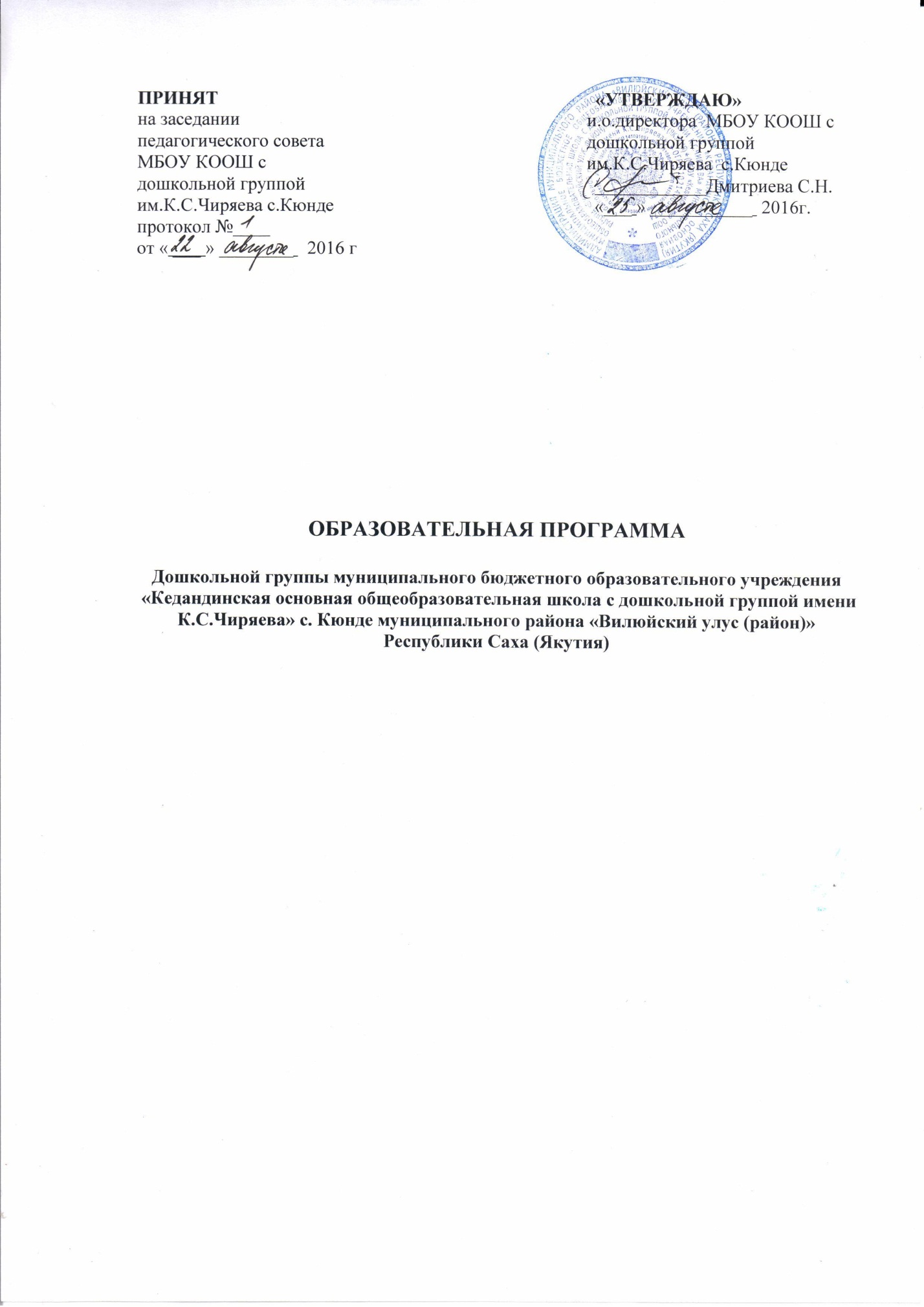 Содержание программыI.  Целевой  раздел программы1.1. Пояснительная записка 1.1.1. Цели и задачи реализации программы1.1.2. Особенности осуществления образовательного процесса1.1.3. Принципы и подходы к формированию образовательного процесса1.1.4. Значимые для разработки программы характеристики1.2. Планируемые результаты освоения программыII .Содержательный раздел программы2.1. Обязательная часть 2.1.1.Содержание образовательных областейСодержание психолого-педагогической работы по освоению образовательной области «Социально-коммуникативное развитие»Содержание психолого-педагогической работы по освоению образовательной области «Познавательное развитие»Содержание психолого-педагогической работы по освоению образовательной области «Речевое развитие»Содержание психолого-педагогической работы по освоению образовательной области «Художественно – эстетическое развитие»Содержание психолого-педагогической работы по освоению образовательной области «Физическое развитие»2.1.2. Формы, способы, методы и средства реализации программы2.1.3. Особенности образовательного процесса по дополнительному образованию воспитанников2.1.4. Особенности образовательной деятельности разных видов и культурных практик2.1.5. Способы направления поддержки детской инициативы2.1.6. Особенности взаимодействия педагогического коллектива с семьями воспитанников2.2. Региональный компонентIII. Организационный раздел программы3.1. Организация режима пребывания детей в дошкольном учреждении3.2. Культурно-досуговая деятельность3.3.Особенности организации предметно-пространственной развивающей образовательной среды3.4. Описание материально-технического обеспечения Программы, обеспеченности методическими материалами и средствами обучения и воспитанияПриложенияПриложение 1. Комплексно-тематическое планирование Приложение 2. Учебный планПриложение 3. Годовой календарный учебный графикПриложение 4. Система оздоровительной работыПриложение 5. Участие родителей в жизни детского садаПриложение 6. Режим дня (холодный период)Приложение 7. Режим дня (теплый период)Приложение 8. Модель двигательной активностиПриложение 9. Планирование образовательно-воспитательной работыI.ЦЕЛЕВОЙ РАЗДЕЛ1.1. Пояснительная запискаОсновная образовательная программа разработана  рабочей группой педагогов   дошкольной группы с.Кюнде муниципального бюджетного общеобразовательного учреждения «Кедандинская основная общеобразовательная школа с дошкольной группой им. К.С.Чиряева»  муниципального района «Вилюйский улус (район)» Республики Саха (Якутия).   Программа спроектирована с учетом ФГОС дошкольного образования, особенностей  образовательного учреждения, региона и муниципалитета,  образовательных потребностей и запросов  воспитанников. Определяет цель, задачи, планируемые результаты, содержание и организацию образовательного процесса на ступени  дошкольного образования.Кроме того, учтены концептуальные положения используемой в детском саду  примерной основной  образовательной  программы  дошкольного образования «От рождения до школы» под редакцией Н. Е. Вераксы, Т. С. Комаровой, М. А. Васильевой, Москва, «МОЗАИКА-СИНТЕЗ», 2015 год издание 3-е, исправленное и дополненное, программа «Тосхол» МО Республики Саха (Якутия).Основная образовательная программа   детского сада   разработана в соответствии с основными нормативно-правовыми документами по дошкольному воспитанию: Федеральный закон от 29.12.2012 № 273-ФЗ  «Об образовании в Российской Федерации»;Федеральный государственный образовательный стандарт дошкольного образования (Утвержден приказом Министерства образования и науки Российской Федерации от 17 октября 2013 г. N 1155);РФ от 30«Порядок организации и осуществления образовательной деятельности по основным общеобразовательным программам – образовательным программам дошкольного образования» (приказ Министерства образования и науки августа 2013 года №1014 г. Москва);Санитарно-эпидемиологические требования к устройству, содержанию и организации режима работы дошкольных образовательных организаций» (Утверждены постановлением Главного государственного санитарного врача Российской Федерации  от 15 мая 2013 года №26  «Об утверждении Сан ПИН» 2.4.3049-13) Программа сформирована  как программа психолого-педагогической поддержки позитивной социализации и индивидуализации, развития личности детей дошкольного возраста и определяет комплекс основных характеристик дошкольного образования (объем, содержание и планируемые результаты в виде целевых ориентиров дошкольного образования).Общие сведения о ОУ Полное  наименование  дошкольного  учреждения: Муниципальное бюджетное общеобразовательное учреждение «Кедадинская основная общеобразовательная школа с дошкольной группой имени К.С.Чиряева»  муниципального района «Вилюйский улус (район)» Республики Саха (Якутия)   Сокращенное наименование учреждения: МБОУ «Кедандинская ООШ с дошкольной группой имени К.С.Чиряева»  Тип – общеобразовательная организацияМесто нахождения учреждения: 678206, Республика Саха (Якутия), Вилюйский улус (район), с.Кюнде  ул.Юбилейная 3Телефон: 8 (41132) 26-1-54E-mail: khatynchan@ maiI.ruСайт: kedanda.sakhaschooI.ruМБОУ «Кедандинская ООШ с дошкольной группой  осуществляет свою образовательную, правовую, хозяйственную деятельность на основе законодательных  нормативных  документов:Устав ДОУ, утверждён 10 августа  2015 годаЛицензия на право осуществления образовательной деятельности серия 32 № 000406,  регистрационный  № 1992 от 1.1.1. Цели и задачи реализации программыЦель и задачи деятельности детского сада по реализации основной образовательной программы  определяются на основе анализа результатов предшествующей педагогической деятельности в 2015-2016 учебном году, потребностей детей и родителей, социума, в котором находится дошкольное образовательное учреждение.Потребности воспитанников — возрастают требования к уровню подготовки детей к обучению в школе, а также сохранение и укрепление физического здоровья детей дошкольного возраста. Данный факт является показателем потребности в сохранении вида детского сада.Ожидания родителей – изучение социального заказа родителей воспитанников детского сада показало, что главной задачей детского сада большинство родителей  85 % считает укрепление здоровья ребенка и его развитие; 90 % родителей желают, чтобы их ребенок при выходе из дошкольного учреждения был полностью готов к обучению в школе.Ведущие  цели программы: Создание благоприятных условий для полноценного проживания ребенком дошкольного детства, всестороннего развития психических и физических качеств в соответствии с возрастными и индивидуальными особенностями,  формирование предпосылок к учебной деятельности. 	Для осуществления этой цели решаются следующие задачи:Реализация основной общеобразовательной программы детского сада в соответствии с ФГОС. Совершенствование системы комплексно-тематического планирования образовательного процесса с учетом содержания образовательных областей согласно ФГОС ДО  к структуре основной общеобразовательной программы детского сада.Сохранение и укрепление физического и психического здоровья дошкольников через формирование у них представлений о здоровом образе жизни.Создание условий для эффективного взаимодействия педагогов ДОУ с семьями воспитанников.Развитие готовности к обучению в школе, формирование компетентностей, обеспечивающих благоприятную адаптацию и успешное вхождение в новую социальную ситуацию.Цели и задачи программы реализуются в процессе разнообразных видов детской деятельности: игровой, коммуникативной, трудовой, познавательно – исследовательской, продуктивной (изобразительная, конструктивная), музыкальной, чтения. Приоритетное направление деятельности детского сада  по реализации основной образовательной программы дошкольного образования.Приоритетным направлением в деятельности учреждения  является:приоритетное осуществление деятельности по обеспечению равных стартовых возможностей для обучения детей в школе;приобщение дошкольников к здоровому образу жизни.Содержание образовательного процесса, выстроено в соответствии с примерной  общеобразовательной программой дошкольного образования «От рождения до школы» под редакцией Н. Е. Вераксы, Т. С. Комаровой  М.А. Васильевой,   Москва «Мозаика-Синтез» 2015 год.1.1.2. Особенности осуществления образовательного процессаУчастники образовательной деятельности: дети, родители (законные представители), педагогические работники дошкольной группы.Образовательная деятельность  в детском саду осуществляется  на якутском  языке.Образовательная деятельность строится на адекватных возрасту формах работы с детьми, при этом основной формой и ведущим видом деятельности является игра.Содержание образовательной деятельности направлено на реализацию задач пяти образовательных областей: социально-коммуникативное, познавательное, речевое, художественно-эстетическое и физическое развитие воспитанников.Конкретное содержание образовательных областей зависит от возрастных и индивидуальных особенностей воспитанников и может реализовываться в различных видах деятельности: - в раннем возрасте (2 – 3 года): предметная деятельность и игры с составными и динамическими игрушками, экспериментирование с материалами и веществами (песок, вода, тесто и пр.), общение со взрослыми и совместные игры со сверстниками под руководством взрослого, самообслуживание и действия с бытовыми предметами-орудиями (ложка, совок, лопатка и пр.),  восприятие смысла музыки, сказок, стихов, рассматривание картинок, двигательная активность,- у детей дошкольного возраста (3 – 7 лет): игровая  (включая сюжетно-ролевую игру, игру с правилами и другие виды игры), коммуникативная (общение и взаимодействие со взрослыми и сверстниками), познавательно-исследовательская (исследование объектов окружающего мира  и   экспериментирование с ними), восприятие художественной литературы и фольклора, самообслуживание и элементарный бытовой труд (в помещении и на улице),  конструирование из разного материала (включая конструкторы, модули, бумагу, природный и иной материал), изобразительная (рисование, лепка, аппликация), музыкальная (восприятие и понимание смысла музыкальных произведений, пение, музыкально-ритмические движения, игры на музыкальных инструментах), двигательная  (овладение основными движениями)Реализация  задач осуществляется в совместной деятельности педагога и детей, в самостоятельной деятельности детей.  Образовательный процесс в дошкольной группе осуществляют директор и старший  воспитатель.Характеристика квалификации педагогов:высшая квалификационная категория —  нет;первая квалификационная категория –  нет;Соответствие занимаемой должности –  1 чел.Образовательный ценз педагогов:высшее педагогическое – 1 среднее профессиональное – 2    Режим детского сада 10.30 часовой с 08ч.00мин до 18ч..30мин, пятидневная рабочая неделя. Функционирует одна разновозрастная группа, в которую входят дети 5-и возрастов и 4-х подгрупп: младшая, средняя, старшая, подготовительная к школе.При организации образовательного процесса нами учтены принципы интеграции образовательных областей в соответствии с возрастными возможностями и особенностями воспитанников.Организация образовательного процесса построена на основе ведущей игровой деятельности дошкольника, и решение программных задач осуществляется в разных формах совместной деятельности взрослых и детей, а также в самостоятельной деятельности детей.	В календарно-тематическом планировании присутствуют: компонент основной программы и региональный компонент. 	Образовательный процесс построен на тематическом принципе. Учебные месяцы разбиты на тематические недели . Распределение тематических недель представлено в приложении № 1Компоненты настоящей ООП, соответствующие структуре основной программы в соответствии с Законом «Об образовании в РФ», - это учебный план и годовой календарный учебный график.Учебный план составлен в соответствии с СанПиН 2.4.1.3049-13 «Санитарно-эпидемиологические требования к устройству, содержанию и организации режима работы дошкольных образовательных организаций», утвержденные постановлением Главного государственного санитарного врача Российской Федерации от 15 мая 2013 г. N 26 (зарегистрировано Министерством юстиции Российской Федерации 29 мая 2013 г., регистрационный N 28564).Для детей раннего возраста от 1,5 до 3 лет длительность непрерывной непосредственно образовательной деятельности не должна превышать 10 мин. Допускается осуществлять образовательную деятельность в первую и во вторую половину дня (по 8 - 10 минут). Допускается осуществлять образовательную деятельность на игровой площадке во время прогулки.Продолжительность непрерывной непосредственно образовательной деятельности для детей от 3 до 4-х лет - не более 15 минут, для детей от 4 до 5 лет - не более 20 минут, для детей от 5 до 6 лет - не более 25 минут, а для детей от 6 до 7 лет - не более 30 минут. Максимально допустимый объем образовательной нагрузки в первой половине дня в младшей и средней группах не превышает 30 и 40 минут соответственно, а в старшей и подготовительной - 45 минут и 1,5 часа соответственно.В середине времени, отведенного на непрерывную образовательную деятельность, проводятся физкультурные минутки. Перерывы между периодами непрерывной образовательной деятельности - не менее 10 минут.Учебный план  МБОУ «Кедандинская ООШ с дошкольной группой»  на 2016-2017 учебный год представлен в приложении № 2Годовой календарный учебный график МБОУ «Кедандинская ООШ с дошкольной группой»  на 2016-2017 учебный год представлен в приложении № 3В настоящее время в детском саду функционирует одна разновозрастная группа, общей численностью   15  детей в возрасте от 2-х до 7 лет.Сведения о семьях воспитанников ДОУКоличество детей- 15Из них мальчиков- 6Из них девочек- 9Количество семей- 13Неполных семей- 4Семей с одним ребёнком- 6Семей с 2 детьми- 4Многодетных семей- 3Работающих матерей- 7Неработающих матерей- 6Матерей со средним, средне специальным образованием- 7Матерей с высшим образованием- 2Отцов со средним, средне-специальным образованием- 6Отцов с высшим образованием- 2Семей, проживающих отдельно- 8Семей проживающих с родителями жены или мужа- 5Вывод: Контингент родителей ДОУ неоднороден по составу, целям, приоритетам в воспитании детей и в большинстве своем готовы к сотрудничеству с педагогами.Преобладающий язык в семьях – якутский. В детском саду создано этнокультурное пространство на основе включения в образовательный процесс элементов изучения национальных традиций семей воспитанников. Дошкольники знакомятся с самобытностью и уникальностью якутской  и других национальных культур через  разные формы общения и продуктивную совместную деятельность детей и взрослых; знакомство с народными играми, игрушками и национальными куклами. В рамках регионального компонента реализуются проекты, направленные на ознакомление с историей и культурой народа Саха. Воспитанники принимают  участие в выставках продуктивной деятельности, фотовыставках и фотогалереях, оформлении альбомов и выставок семейного опыта «Наша семья»,  музыкально-тематических, обрядовых и календарных развлечениях и праздниках. В  группе оборудована уголок национальной культуры. Базовая программа дополнена парциальными программами Региональный компонент представлен программой «Тосхол».Программа строится на принципе культуросообразности. Реализация этого принципа обеспечивает учет национальных ценностей и традиций в образовании, восполняет недостатки духовно-нравственного и эмоционального воспитания. Образование рассматривается как процесс приобщения ребенка к основным компонентам человеческой культуры (знание, мораль, искусство, труд). Главный критерий отбора программного материала - его воспитательная ценность, высокий художественный уровень используемых произведений культуры (классической и народной - как отечественной, так и зарубежной), возможность развития всесторонних способностей ребенка на каждом этапе дошкольного детства.Преемственность в работе детского сада и школыРабота по преемственности между детским садом, и школой – одна из важнейших составляющих в обучении и воспитании младших школьников. Поступление в школу – переломный момент в жизни ребенка. С него начинается новый этап в развитии малыша: ему предстоит осваивать не всегда похожие на прежние формы деятельности, вырабатывать иной стиль отношения со сверстниками и взрослыми, физиологически перестраиваться.      Цель преемственности: обеспечить систему непрерывного образования с учетом возрастных особенностей дошкольников и первоклассников.создание благоприятных условий в детском саду и школе для развития познавательной активности, самостоятельности, творчества каждого ребенка.с детского сада увлечь детей перспективой школьного обучения, вызвать желание учиться в школе.создание преемственности и успешной адаптации при переходе из детского сада в школе.  Основные задачи сотрудничества ДОУ и школы: создание психолого-педагогических условий, обеспечивающих благоприятное течение процесса адаптации первоклассников к школьному обучению (естественность перехода из детского сада в школу);улучшение подготовки к обучению в школе;углубление интереса к жизни в школе;оказание помощи семье в новой ситуации, возникающей при подготовке к обучению в школе и при поступлении ребенка в школу.      Основные направления преемственности между ДОУ и школьным образованием:аналитическая деятельность, методическая деятельность и практическая деятельность. Аналитическая деятельность включает в себя: анализ готовности детей к школе;анализ адаптации;анализ успеваемости детей;анализ мотивационной готовности детей к школьному обучению. Методическая деятельность включает в себя: подготовка и организацию совместных мероприятий;подбор анкет, тестов;обобщение совместного опыта работы;внедрение новых технологий по взаимодействию;отслеживание результатов совместной деятельности;взаимопосещение открытых занятий в ДОУ и уроков в начальной школе;участие в совместных педсоветах, семинарах – практикумах на базе ДОУ и школы.Для реализации Программы ДОО сотрудничает с учреждениями1.1.3. Принципы и подходы к формированию образовательного процессаПрограмма строится на следующих методологических подходах и принципах:принцип развивающего образования, целью которого является развитие ребенка;принципы научной обоснованности и практической применимости (содержание программы соответствует основным положениям возрастной психологии и дошкольной педагогики);принцип полноты, необходимости и достаточности (позволяет решать поставленные цели и задачи только на необходимом и достаточном материале, максимально приближается к разумному «минимуму);принцип обеспечения единства воспитательных, развивающих и обучающих целей и задач процесса образования детей дошкольного возраста, в процессе реализации которых формируются такие знания, умения и навыки, которые имеют непосредственное отношение к развитию детей дошкольного возраста;принцип интеграции образовательных областей в соответствии с возрастными возможностями и особенностями воспитанников, спецификой и возможностями образовательных областей;принцип комплексно-тематического построения образовательного процесса;принцип возможности решения программных образовательных задач в совместной деятельности взрослого и детей и самостоятельной деятельности детей не только в рамках непосредственно образовательной деятельности, но и при проведении режимных моментов в соответствии со спецификой дошкольного образования;принцип построения образовательного процесса на адекватных возрасту формах работы с детьми, прежде всего, игре;принцип культуросообразности,  обеспечивающий учет национальных ценностей и традиций якутской культуры;принцип преемственности между всеми возрастными дошкольными группами и между дошкольной группой и начальной школой.1.1.4. Значимые для разработки программы характеристикиВозрастные  и индивидуальные особенности развития детейДошкольный возраст является важнейшим в развитии человека, так как он заполнен существенными физиологическими, психологическими и социальными изменениями. Это период жизни, который рассматривается в педагогике и психологии как самоценное явление со своими законами, субъективно переживается в большинстве случаев как счастливая, беззаботная, полная приключений и открытий жизнь. Дошкольное детство играет решающую роль в становлении личности, определяя ход и результаты ее развития на последующих этапах жизненного пути человека.Характеристика возрастных особенностей развития детей дошкольного возраста необходима для правильной организации образовательного процесса, как в условиях семьи, так и в условиях дошкольного образовательного учреждения (группы).Возрастная  характеристика детей 2-3  летФизическое  развитиеДети владеют основными жизненно важными движениями (ходьба, бег, лазание, действия с предметами), сидят на корточках, спрыгивают с нижней ступеньки.Социально-личностное  развитиеУ  2  летних  детей  наблюдается устойчивое эмоциональное состояние. Для них характерны яркие эмоциональные реакции, связанные с непосредственными желаниями ребенка. Проявления агрессии бывают редко, проявляется эмоциональный механизм сопереживания, сочувствия, радости. Все дети называют себя по имени, употребляют местоимение «я» и дают себе первичную самооценку – «я хороший», «я сам». Для детей3-х летнего  возраста  характерна  неосознанность  мотивов,  импульсивность  и  зависимость  чувств  и  желаний  от  ситуации.  Дети  легко  заражаются  эмоциональным  состоянием  сверстников. Однако в  этом  возрасте  начинает  складываться  и  произвольность  поведения. У детей  к  3  годам  появляются  чувство  гордости  и  стыда,  начинают  формироваться элементы сознания,связанные  с  идентификацией   с  именем  и  полом.  Ранний  возраст  завершается  кризисом 3х  лет.  Кризис  часто  сопровождается  рядом  отрицательных  проявлений:  упрямство,  негативизм,  нарушение  общения  со  взрослыми и др. Игра носит процессуальный характер, главное в ней — действия. Дети уже спокойно играют рядом с другими детьми, но моменты общей игры кратковременны.  Они совершаются с игровыми предметами, приближенными к реальности. Появляются действия с предметами — заместителями. Для детей  3х летнего возраста игра рядом. В игре дети выполняют отдельные игровые действия, носящие условный характер. Роль осуществляется фактически, но не называется. Сюжет игры — цепочка из 2х действий; воображаемую ситуацию удерживает взрослый. Познавательно-речевое  развитиеВ  ходе  совместной  со  взрослыми  предметной  деятельности  продолжает  развиваться понимание  речи.Слово  отделяется  от  ситуации  и  приобретает  самостоятельное  значение.  Возрастает количество  понимаемых  слов.  Интенсивно  развивается  активная  речь  детей. К  3-м  годам  они  осваивают основные грамматические структуры,  пытаются  строить простые предложения, в разговоре со взрослым используют практически все части речи. К концу 3-го года жизни  речь  становится средством общения ребенка со сверстниками, дети воспринимают все звуки родного языка, но произносят их с большими искажениями.В  сфере  познавательного  развития  восприятие окружающего мира — чувственное — имеет для детей решающее значение. Они воспринимают мир всеми органами чувств, но воспринимают целостные вещи, а не отдельные сенсорные свойства. Возникает взаимодействие в работе разных органов чувств. Зрение и осязание начинают взаимодействовать при восприятии формы, величины и пространственных отношений. Слух и речедвигательные системы начинают взаимодействовать при восприятии и различении речи. Постепенно учитывается острота зрения и возрастает способность к различению цветов.  Внимание детей непроизвольно. Ребенок просто не понимает, что значит заставить себя быть внимательным, т.е. произвольно направлять и удерживать свое внимание на каком-либо объекте. Устойчивость внимания ребенка зависит от его интереса к объекту. Направить на что-либо внимание ребенка путем словесного указания — очень трудно. Детям сложно немедленно выполнять просьбы. Объем внимания ребенка очень невелик- один предмет.  Память проявляется главным образом в узнавании воспринимающихся ранее вещей и событий. Преднамеренного запоминания нет, но при этом запоминаю то, что им понравилось, что они с интересом слушали или за чем наблюдали. Ребенок запоминает то, что запомнилось само.  Основной  формой  мышления  становится  наглядно-действенная.Художественно-эстетическое  развитиеВ  этом  возрасте  наиболее  доступными  видами  изобразительной  деятельности   является  рисование  и  лепка.  Ребенок  уже  способен  сформулировать  намерение  изобразить  какой-либо  предмет.   Но,  естественно,  сначала  у него  ничего  не  получается:  рука  не  слушается.   Основные  изображения: линии,  штрихи,  округлые  предметы. Типичным  является  изображение  человека  в  виде  «головонога»- и  отходящих  от  нее  линий.        В музыкальной деятельности  у  ребенка  возникает  интерес и желание слушать музыку, выполнять простейшие музыкально-ритмические и танцевальные движения. Ребенок вместе со взрослыми способен подпевать элементарные музыкальные фразы.Возрастная  характеристика детей 3- 4 летВ возрасте 3-4 лет ребенок постепенно выходит за пределы семейного круга. Его общение становится  не ситуативным.  Взрослый становится для ребенка не только членом семьи, но и носителем определенной общественной функции. Желание ребенка выполнять такую же функцию приводит к противоречию с его реальными возможностями. Это противоречие разрешается через развитие игры, которая становится ведущим видом деятельности в дошкольном возрасте.Главной особенностью игры является ее условность: выполнение одних действий с одними предметами предполагает их отнесенность к другим действиям с другими предметами. Основным содержанием игры младших дошкольников являются действия с игрушками и предметами-заместителями. Продолжительность игры небольшая. Младшие дошкольники ограничиваются игрой с одной-двумя ролями и простыми, неразвернутыми сюжетами. Игры с правилами в этом возрасте только начинают формироваться.Изобразительная деятельность ребенка зависит от его представлений о предмете. В этом возрасте они только начинают формироваться. Графические образы бедны. У одних детей в изображениях отсутствуют детали, у других рисунки могут быть более детализированы. Дети уже могут использовать цвет.Большое значение для развития мелкой моторики имеет лепка. Младшие дошкольники способны под руководством взрослого вылепить простые предметы.Известно, что аппликация оказывает положительное влияние на развитие восприятия. В этом возрасте детям доступны простейшие виды аппликации.Конструктивная деятельность в младшем дошкольном возрасте ограничена возведением несложных построек по образцу и по замыслу.  В младшем дошкольном возрасте развивается персептивная деятельность. Дети от использования пред эталонов — индивидуальных единиц восприятия — переходят к сенсорным эталонам — культурно-выработанным средствам восприятия. К концу младшего дошкольного возраста дети могут воспринимать до 5 и более форм предметов и до 7 и более цветов, способны дифференцировать предметы по величине, ориентироваться в пространстве группы дошкольной группы, а при определенной организации образовательного процесса—и в помещении всего дошкольного учреждения.Развиваются память и внимание. По просьбе взрослого дети могут запомнить 3-4 слова и 5-6 названий предметов. К концу младшего дошкольного возраста они способны запомнить значительные отрывки из любимых произведений.Продолжает развиваться наглядно-действенное мышление. Дошкольники способны установить некоторые скрытые связи и отношения между предметами.В младшем дошкольном возрасте начинает развиваться воображение, которое особенно наглядно проявляется в игре, когда одни объекты выступают в качестве заместителей других.Взаимоотношения детей обусловлены нормами и правилами. В результате целенаправленного воздействия они могут усвоить относительно большое количество норм, которые выступают основанием для оценки собственных действий и действий других детей.Взаимоотношения детей ярко проявляются в игровой деятельности. Они скорее играют рядом, чем активно вступают во взаимодействие. Однако уже в этом возрасте могут наблюдаться устойчивые избирательные взаимоотношения. Конфликты между детьми возникают преимущественно по поводу игрушек. Положение ребенка в группе сверстников во многом определяется мнением воспитателя.В младшем дошкольном возрасте можно наблюдать соподчинение мотивов поведения в относительно простых ситуациях. Сознательное управление поведением только начинает складываться; во многом поведение ребенка еще ситуативно.  Вместе с тем можно наблюдать и случаи ограничения собственных побуждений самим ребенком, сопровождаемые словесными указаниями. Начинает развиваться самооценка, при этом дети в значительной мере ориентируются на оценку воспитателя. Продолжает развиваться также их половая идентификация, что проявляется в характере выбираемых игрушек и сюжетов.Возрастная  характеристика детей  4 — 5 летВ игровой деятельности детей среднего дошкольного возраста появляются ролевые взаимодействия. Они указывают на то, что дошкольники начинают отделять себя от принятой роли. В процессе игры роли могут меняться. Игровые действия начинают выполняться не ради них самих, ради смысла игры. Происходит разделение игровых и реальных взаимодействий детей.Значительное развитие получает изобразительная деятельность. Рисунок становится предметным и детализированным. Графическое изображение человека характеризуется наличием туловища, глаз, рта, носа, волос, иногда одежды и ее деталей. Совершенствуется техническая сторона изобразительной деятельности. Дети могут рисовать основные геометрические фигуры, вырезать ножницами, наклеивать изображения на бумагу и т.д.Усложняется конструирование. Постройки могут включать 5-6 деталей. Формируются навыки конструирования по собственному замыслу, а также планирование последовательности действий.Двигательная сфера ребенка характеризуется позитивными изменениями  мелкой и крупной моторики. Развиваются ловкость, координация движений. Дети в этом возрасте лучше, чем младшие дошкольники, удерживают равновесие, перешагивают через небольшие преграды. Усложняются игры с мячом.К концу среднего дошкольного возраста восприятие детей становится более развитым. Они оказываются способными назвать форму, на которую похож тот или иной предмет. Могут вычленять в сложных объектах простые формы и из простых форм воссоздавать сложные объекты. Дети способны упорядочить группы предметов по сенсорному признаку — величине, цвету; выделить такие параметры, как высота, длина и ширина. Совершенствуется ориентация в пространстве.Возрастает объем памяти. Дети запоминают до 7-8 названий предметов. Начинает складываться произвольное запоминание: дети способны принять задачу на запоминание, помнят поручения взрослых, могут выучить небольшое стихотворение.Начинает развиваться образное мышление. Дети оказываются способными использовать простые схематизированные изображения для решения несложных задач. Дошкольники могут строить по схеме, решать лабиринтные задачи. Развивается предвосхищение. На основе пространственного расположения объектов дети могут сказать, что произойдет в результате их взаимодействия. Однако при этом им трудно встать на позицию другого наблюдателя и во внутреннем плане совершить мысленное преобразование образа.Для детей этого возраста особенно характерны известные феномены Ж. Пиаже: сохранение количества, объема и величины. Например, если им предъявить три черных кружка из бумаги и семь белых кружков из бумаги и спросить: «Каких кружков больше — черных или белых?», большинство ответят, что белых больше. Но если спросить: «Каких больше — белых или бумажных?», ответ будет таким же — больше белых.Продолжает развиваться воображение. Формируются такие его особенности, как оригинальность и произвольность. Дети могут самостоятельно придумать небольшую сказку на заданную тему.Увеличивается устойчивость внимания. Ребенку оказывается доступной сосредоточенная деятельность в течение 15-20 минут. Он способен удерживать в памяти при выполнении каких-либо действий несложное условие,В среднем дошкольном возрасте улучшается произношение звуков и дикция. Речь становится предметом активности детей. Они удачно имитируют голоса животных, интонационно выделяют речь тех или иных персонажей. Интерес вызывают ритмическая структура речи, рифмы.Развивается грамматическая сторона речи. Дошкольники занимаются словотворчеством на основе грамматических правил. Речь детей при взаимодействии друг с другом носит ситуативный характер, а при общении с взрослым становится внеситуативной.Изменяется содержание общения ребенка и взрослого. Оно выходит за пределы конкретной ситуации, в которой оказывается ребенок. Ведущим становится познавательный мотив. Информация, которую ребенок получает в процессе общения, может быть сложной и трудной для понимания, но она вызывает у него интерес.У детей формируется потребность в уважении со стороны взрослого, для них оказывается чрезвычайно важной его похвала. Это приводит к их повышенной обидчивости на замечания. Повышенная обидчивость представляет собой возрастной феномен.Взаимоотношения со сверстниками характеризуются избирательностью, которая выражается в предпочтении одних детей другим. Появляются постоянные партнеры по играм. В группах начинают выделяться лидеры. Появляются конкурентность, соревновательность. Последняя важна для сравнения себя с другими, что ведет к развитию образа «Я» ребенка, его детализации.Основные достижения возраста связаны с развитием игровой деятельности; появлением ролевых и реальных взаимодействий; с развитием изобразительной деятельности; конструированием по замыслу, планированием; совершенствованием восприятия, развитием образного мышления и воображения; развитием памяти, внимания, речи, познавательной мотивации, совершенствования восприятия; формированием потребности в уважении со стороны взрослого, появлением обидчивости, конкурентности, соревновательности со сверстниками, дальнейшим развитием образа «Я»   ребенка, его детализацией.Возрастная  характеристика детей 5-6 летДети шестого года жизни уже могут распределять роли до начала игры и строить свое поведение, придерживаясь роли. Игровое взаимодействие сопровождается речью, соответствующей и по содержанию, и интонационно взятой роли. Речь, сопровождающая реальные отношения детей, отличается от ролевой речи. Дети начинают осваивать социальные отношения и понимать подчиненность позиций в различных видах деятельности взрослых, одни роли становятся для них более привлекательными, чем другие. При распределении ролей могут возникать конфликты, связанные субординацией ролевого поведения. Наблюдается организация игрового пространства, в котором выделяются смысловой «центр» и «периферия». В игре «Больница» таким центром оказывается кабинет врача, в игре Парикмахерская» — зал стрижки, а зал ожидания выступает в качестве периферии игрового пространства.) Действия детей в играх становятся разнообразными.Развивается изобразительная деятельность детей. Это возраст наиболее активного рисования. В течение года дети способны создать до двух тысяч рисунков. Рисунки могут быть самыми разными по содержанию: это и жизненные впечатления детей, и воображаемые ситуации, и иллюстрации к фильмам и книгам. Обычно рисунки представляют собой схематические изображения различных объектов, но могут отличаться оригинальностью композиционного решения, передавать статичные и динамичные отношения. Рисунки приобретают сюжетный характер; достаточно часто встречаются многократно повторяющиеся сюжеты с небольшими или, напротив, существенными изменениями. Изображение человека становится более детализированным и пропорциональным. По рисунку можно судить о половой принадлежности и эмоциональном состоянии изображенного человека.Конструирование характеризуется умением анализировать условия, в которых протекает эта деятельность. Дети используют и называют разные детали деревянного конструктора. Могут заменить детали постройки в зависимости от имеющегося материала. Овладевают обобщенным способом обследования образца. Дети способны выделять основные части предполагаемой постройки. Конструктивная деятельность может осуществляться на основе схемы, по замыслу и по условиям. Появляется конструирование в ходе совместной деятельности.Дети могут конструировать из бумаги, складывая ее в несколько раз (два, четыре, шесть сгибаний); из природного материала. Они осваивают два способа конструирования: 1) от природного материала к художественному образу (в этом случае ребенок «достраивает» природный материал до целостного образа, дополняя его различными деталями); 2) от художественного образа к природному материалу (в этом случае ребенок подбирает необходимый материал, для того чтобы воплотить образ).Продолжает совершенствоваться восприятие цвета, формы и величины, строения предметов; систематизируются представления детей. Они называют не только основные цвета и их оттенки, но и промежуточные цветовые оттенки; форму прямоугольников, овалов, треугольников. Воспринимают величину объектов, легко выстраивают в ряд — по возрастанию или убыванию — до 10 различных предметов.Однако дети могут испытывать трудности при анализе пространственного положения объектов, если сталкиваются с несоответствием формы и их пространственного расположения. Это свидетельствует о том, что в различных ситуациях восприятие представляет для дошкольников известные сложности, особенно если они должны одновременно учитывать несколько различных и при этом противоположных признаков.В старшем дошкольном возрасте продолжает развиваться образное мышление. Дети способны не только решить задачу в наглядном плане, но и совершить преобразования объекта, указать, в какой последовательности объекты вступят во взаимодействие, и т.д. Однако подобные решения окажутся правильными только в том случае, если дети будут применять адекватные мыслительные средства. Среди них можно выделить схематизированные представления, которые возникают в процессе наглядное моделирования; комплексные представления, отражающие представления детей о системе признаков, которыми могут обладать объекты, а также представления, отражающие стадии преобразования различных объектов и явлений (представления о цикличности изменений): представления о смене времен года, дня и ночи, об увеличении и уменьшении объекта в результате различных воздействий, представления о развитии и т.д.  Кроме того, продолжают совершенствоваться обобщения, что является основой словесно логического мышления. В дошкольном возрасте у детей еще отсутствуют представления о классах объектов. Дети группируют объекты по признакам, которые могут изменяться, однако начинают формироваться операции логического сложения и умножения классов. Так, например, старшие дошкольники при группировке объектов могут учитывать два признака: цвет и форму (материал) и т.д.Как показали исследования отечественных психологов, дети старшего дошкольного возраста способны рассуждать и давать адекватные причинные объяснения, если анализируемые отношения не выходят за пределы их наглядного опыта.Развитие воображения в этом возрасте позволяет детям сочинять достаточно оригинальные и последовательно разворачивающиеся истории. Воображение будет активно развиваться лишь при условии проведения специальной работы по его активизации.Продолжают развиваться устойчивость, распределение, переключаемость внимания. Наблюдается переход от непроизвольного к произвольному вниманию.Продолжает совершенствоваться речь, в том числе ее звуковая сторона. Дети могут правильно воспроизводить шипящие, свистящие и сонорные звуки. Развиваются фонематический слух, интонационная выразительность речи при чтении стихов в сюжетно-ролевой игре и в повседневной жизни.Совершенствуется грамматический строй речи. Дети используют практически все части речи, активно занимаются словотворчеством. Богаче становится лексика: активно используются синонимы и антонимы.Развивается связная речь. Дети могут пересказывать, рассказывать по картинке, передавая не только главное, но и детали.Достижения этого возраста характеризуются распределением ролей игровой деятельности; структурированием игрового пространства; дальнейшим развитием изобразительной деятельности, отличающейся высокой продуктивностью; применением в конструировании обобщенного способа обследования образца; усвоением обобщенных способов изображения предметов одинаковой формы.Восприятие в этом возрасте характеризуется анализом сложных форм объектов; развитие мышления сопровождается освоением мыслительных средств (схематизированные представления, комплексные представления, представления о цикличности изменений); развиваются умение общаться, причинное мышление, воображение, произвольное внимание, речь, образ Я.Возрастная  характеристика детей 6- 7 летВ сюжетно-ролевых играх дети подготовительной к школе группы начинают осваивать сложные взаимодействия людей, отражающие характерные значимые жизненные ситуации, например, свадьбу, рождение ребенка, болезнь, работу взрослыхИгровые действия детей становятся более сложными, обретают особый смысл, который не всегда открывается взрослому. Игровое пространство усложняется. В нем может быть несколько центров, каждый из которых поддерживает свою сюжетную линию. При этом дети способны отслеживать поведение партнеров по всему игровому пространству и менять свое поведение в зависимости от места в нем. Так, ребенок уже обращается к продавцу не просто как покупатель, а как покупатель-мама или покупатель-шофер и т. п. Исполнение роли акцентируется не только самой ролью, но и тем, в какой части игрового пространства эта роль воспроизводится. Например, исполняя роль водителя автобуса, ребенок командует пассажирами и подчиняется инспектору ГИБДД. Если логика игры требует появления новой роли, то ребенок может по ходу игры взять на себя новую роль, сохранив при этом роль, взятую ранее. Дети могут комментировать исполнение роли тем или иным участником игры.Образы из окружающей жизни и литературных произведений, передаваемые детьми в изобразительной деятельности, становятся сложнее. Рисунки приобретают более детализированный характер, обогащается их цветовая гамма. Более явными становятся различия между рисунками мальчиков и девочек. Мальчики охотно изображают технику, космос, военные действия и т.п. Девочки обычно рисуют женские образы: принцесс, балерин, моделей и т.д. Часто встречаются и бытовые сюжеты: мама и дочка, комната и т. д.Изображение человека становится еще более детализированным и пропорциональным. Появляются пальцы на руках, глаза, рот, нос, брови, подбородок. Одежда может быть украшена различными деталями. При правильном педагогическом подходе у детей формируются художественно-творческие способности в изобразительной деятельности.Дети подготовительной к школе группы в значительной степени освоили конструирование из строительного материала. Они свободно владеют обобщенными способами  анализа, как изображений, так и построек; не только анализируют основные конструктивные особенности различных деталей, но и определяют их форму на основе сходства со знакомыми им объемными предметами. Свободные постройки становятся симметричными и пропорциональными, их строительство осуществляется на основе зрительной ориентировки.Дети быстро и правильно подбирают необходимый материал. Они достаточно точно представляют себе последовательность, в которой будет осуществляться постройка, и материал, который понадобится для ее выполнения; способны выполнять различные по степени сложности постройки, как по собственному замыслу, так и по условиям.В этом возрасте дети уже могут освоить сложные формы сложения из листа бумаги и придумывать собственные, но этому их нужно специально обучать. Данный вид деятельности не просто доступен детям — он важен для углубления их пространственных представлений.Усложняется конструирование из природного материала. Дошкольникам уже доступны целостные композиции по предварительному замыслу, которые могут передавать сложные отношения, включать фигуры людей и животных. У детей продолжает развиваться восприятие, однако они не всегда могут одновременно учитывать несколько различных признаков.Развивается образное мышление, однако, воспроизведение метрических отношений затруднено. Это легко проверить, предложив детям воспроизвести на листе бумаги образец, на котором нарисованы девять точек, расположенных не на одной прямой. Как правило, дети не воспроизводят метрические отношения между точками: при наложении рисунков друг на друга точки детского рисунка не совпадают с точками образца. Продолжают развиваться навыки обобщения и рассуждения, но они в значительной степени еще ограничиваются наглядными признаками ситуации. Продолжает развиваться воображение, однако часто приходится констатировать снижение развития воображения в этом возрасте в сравнении со старшей группой. Это можно объяснить различными влияниями, в том числе и средств массовой информации, приводящими к стереотипности  детских образов.Продолжает развиваться внимание дошкольников, оно становится произвольным. В некоторых видах деятельности время произвольного сосредоточения достигает 30 минут.У дошкольников продолжает развиваться речь: ее звуковая сторона, грамматический строй, лексика. Развивается связная речь. В высказываниях детей отражаются как расширяющийся словарь, так и характер обобщений, формирующихся в этом возрасте. Дети начинают активно употреблять обобщающие существительные, синонимы, антонимы, прилагательные и т.д. В результате правильно организованной образовательной работы дошкольников развиваются диалогическая и некоторые виды монологической речи.В подготовительной к школе группе завершается дошкольный возраст. Его основные достижения связаны с освоением мира вещей как предметов человеческой культуры; освоением форм позитивного общения с людьми; развитием половой идентификации, формированием позиции школьника.К концу дошкольного возраста ребенок обладает высоким уровнем познавательного и личностного развития, что позволяет ему в дальнейшем успешно учиться в школе.1.2. Планируемые результаты освоения программыРезультатами освоения программы являются целевые ориентиры дошкольного образования, которые представляют собой социально-нормативные возрастные характеристики возможных достижений ребенка.К целевым ориентирам дошкольного образования относятся следующие социально-нормативные возрастные характеристики возможных достижений ребенка. 	Целевые ориентиры на этапе завершения дошкольного образования (модель выпускника детского сада)Ребенок овладевает основными культурными способами деятельности, проявляет инициативу и самостоятельность в разных видах деятельности — игре, общении, познавательно-исследовательской деятельности, конструировании и др.; способен выбирать себе род занятий, участников по совместной деятельности.Ребенок обладает установкой положительного отношения к миру, к разным видам труда, другим людям и самому себе, обладает чувством собственного достоинства; активно взаимодействует со сверстниками и взрослыми, участвует в совместных играх. Способен договариваться, учитывать интересы и чувства других, сопереживать неудачам и радоваться успехам других, адекватно проявляет свои чувства, в том числе чувство веры в себя, старается разрешать конфликты.Ребенок обладает развитым воображением, которое реализуется в разных видах деятельности, и прежде всего в игре; ребенок владеет разными формами и видами игры, различает условную и реальную ситуации, умеет подчиняться разным правилам и социальным нормам.Ребенок достаточно хорошо владеет устной речью, может выражать свои мысли и желания, может использовать речь для выражения своих мыслей, чувств и желаний, построения речевого высказывания в ситуации общения, может выделять звуки в словах, у ребенка складываются предпосылки грамотности.У ребенка развита крупная и мелкая моторика; он подвижен, вынослив, владеет основными движениями, может контролировать свои движения и управлять ими.Ребенок способен к волевым усилиям, может следовать социальным нормам поведения и правилам в разных видах деятельности, во взаимоотношениях со взрослыми и сверстниками, может соблюдать правила безопасного поведения и личной гигиены.Проявляет ответственность за начатое дело.Ребенок проявляет любознательность, задает вопросы взрослым и сверстникам, интересуется причинно-следственными связями, пытается самостоятельно придумывать объяснения явлениям природы и поступкам людей; склонен наблюдать, экспериментировать. Обладает начальными знаниями о себе, о природном и социальном мире, в котором он живет; знаком с произведениями детской литературы, обладает элементарными представлениями из области живой природы, естествознания, математики, истории и т.п.; ребенок способен к принятию собственных решений, опираясь на свои знания и умения в различных видах деятельности.Открыт новому, то есть проявляет стремления к получению знаний, положительной мотивации к дальнейшему обучению в школе.Проявляет уважение к жизни и заботу об окружающей среде.Эмоционально отзывается  на  произведение изобразительного искусства, музыкальные и художественные произведения, мир природы. Видит и ценит красоту окружающей природы, быта, архитектуры.Проявляет патриотические чувства, ощущает гордость за свой город, страну, ее достижения, важнейших исторических событиях.  Имеет представление о географическом расположении своего города, области, страны. Имеет представление о других национальностях, живущих в его городе, стране.Имеет первичное представление о себе, семье, традиционных семейных ценностях, включая традиционные гендерные ориентации, проявляет уважение к своему и противоположному полу.Соблюдает элементарные общепринятые нормы, имеет первичные ценностные представления о  том, «что такое хорошо и что такое плохо», стремиться поступать хорошо, проявляет уважение к старшим и заботу о младших.Имеет начальное представление о здоровом образе жизни. Воспринимает здоровый образ жизни как ценность.II. СОДЕРЖАТЕЛЬНЫЙ РАЗДЕЛ2.1. Обязательная часть Содержание программы определяется в соответствии с направлениями развития ребенка, соответствует основным положениям возрастной психологии и дошкольной педагогики и обеспечивает единство воспитательных, развивающих и обучающих целей и задач.Целостность педагогического процесса в детском саду обеспечивается реализацией примерной основной  общеобразовательной программы дошкольного  воспитания «От рождения до школы» под редакцией  Н.Е. Вераксы.Содержание Программы  обеспечивает  развитие личности, мотивации и способностей детей в различных видах деятельности и охватывает следующие структурные единицы, представляющие определенные направления развития и образования детей (далее — образовательные области):социально-коммуникативное развитие;познавательное развитие;речевое развитие;художественно-эстетическое развитие;физическое развитие.Социально-коммуникативное развитие направлено на:усвоение норм и ценностей, принятых в обществе, включая моральные и нравственные ценности;развитие общения и взаимодействия ребенка со взрослыми и сверстниками;становление самостоятельности, целенаправленности и саморегуляции собственных действий; развитие социального и эмоционального интеллекта, эмоциональной отзывчивости, сопереживания, формирование готовности к совместной деятельности со сверстниками, формирование уважительного отношения и чувства принадлежности к своей семье и к сообществу детей и взрослых в Организации;формирование позитивных установок к различным видам труда и творчества;формирование основ безопасного поведения в быту, социуме, природе.Познавательное развитие предполагает:развитие интересов детей, любознательности и познавательной мотивации;формирование познавательных действий, становление сознания;развитие воображения и творческой активности;формирование первичных представлений о себе, других людях, объектах окружающего мира, о свойствах и отношениях объектов окружающего мира (форме, цвете, размере, материале, звучании, ритме, темпе, количестве, числе, части и целом, пространстве и времени, движении и покое, причинах и следствиях и др.);о малой родине и Отечестве, представлений о социокультурных ценностях нашего народа, об отечественных традициях и праздниках, о планете Земля как общем доме людей, об особенностях ее природы, многообразии стран и народов мира.Речевое развитие включает:владение речью как средством общения и культуры;обогащение активного словаря;развитие связной, грамматически правильной диалогической и монологической речи;развитие речевого творчества;развитие звуковой и интонационной культуры речи, фонематического слуха;знакомство с книжной культурой, детской литературой, понимание на слух текстов различных жанров детской литературы;формирование звуковой аналитико-синтетической активности как предпосылки обучения грамоте.Художественно-эстетическое развитие предполагает:развитие предпосылок ценностно-смыслового восприятия и понимания произведений искусства (словесного, музыкального, изобразительного), мира природы;становление эстетического отношения к окружающему миру;формирование элементарных представлений о видах искусства;восприятие музыки, художественной литературы, фольклора;стимулирование сопереживания персонажам художественных произведений;реализацию самостоятельной творческой деятельности детей (изобразительной, конструктивно-модельной, музыкальной и др.).Физическое  развитие  включает:приобретение опыта в следующих видах деятельности детей: двигательной, в том числе связанной с выполнением упражнений, направленных на развитие таких физических качеств, как координация и гибкость;способствующих правильному формированию опорно-двигательной системы организма, развитию равновесия, координации движения, крупной и мелкой моторики обеих рук, а также с правильным, не наносящем ущерба организму выполнением основных движений (ходьба, бег, мягкие прыжки, повороты в обе стороны),формирование начальных представлений о некоторых видах спорта, овладение подвижными играми с правилами;становление целенаправленности и саморегуляции в двигательной сфере;становление ценностей здорового образа жизни, овладение его элементарными нормами и правилами (в питании, двигательном режиме, закаливании, при формировании полезных привычек и др.).2.1.1.Содержание образовательных областейСодержание психолого-педагогической работы по освоению образовательной области «Социально-коммуникативное развитие»Цель:      Позитивная социализация детей дошкольного возраста, приобщение детей к социокультурным нормам, традициям семьи, общества и государства.Задачи:Усвоение норм и ценностей, принятых в обществе, включая моральные и нравственные ценности.Развитие общения и взаимодействия ребёнка со взрослыми и сверстниками.Становление самостоятельности, целенаправленности и саморегуляции собственных действий.Развитие социального и эмоционального интеллекта, эмоциональной отзывчивости, сопереживания.Формирование уважительного отношения и чувства принадлежности к своей семье и к сообществу детей и взрослых в ДОУФормирование позитивных установок к различным видам труда и творчества.Формирование основ безопасного поведения в быту, социуме, природе.Формирование готовности к совместной деятельности со сверстниками.1. Социализация, развитие общения, нравственное воспитаниеОсновные цели и задачи:Усвоение норм и ценностей, принятых в обществе, воспитание моральных и нравственных качеств ребенка, формирование умения правильно оценивать свои поступки и поступки сверстников.Развитие общения и взаимодействия ребенка с взрослыми и сверстниками, развитие соуиального и эмоционального интеллекта, эмоциональной отзывчивости, сопереживания, уважительного и доброжелательного отношения к окружающим.Формирование готовности детей к совместной деятельности, развитие умения договариваться, самостоятельно разрешать конфликты со сверстниками.2. Формирование основ безопасности.«Азбука безопасности для дошкольников».Цель  программы: стимулирование развития у детей дошкольного возраста самостоятельности и ответственности за свое поведение, формирование культуры безопасного поведения дошкольника в окружающей среде.Задачи программы:1. Создать условия для формирования у дошкольников следующих компетенций:предвидение опасных последствий сложившейся ситуации;психологическая готовность к действиям;адекватное реагирование на ситуацию.2. Содействовать овладению деятельностью по сохранению своей жизни и здоровья, а также жизни другого на уровне самостоятельности3. Психологически подготовить детей к вероятности возникновения различного рода  опасных ситуацийВ результате реализации программы у детей должны сформироваться следующие умения и навыки:навык самосохранения (вторая младшая группа);владение способами поведения, позволяющими избежать неблагоприятных последствий (средняя группа);умение оказать помощь другим в преодолении чрезвычайной ситуации, информирование других о вероятности тех или иных последствий (старшая группа);оказание посильной помощи себе и пострадавшему в происшествии (подготовительная группа).Работа по программе осуществляется на основе следующих принципов:системности: работа должна проводиться ежедневно в течение всего учебного года;интеграции: данная программа должна выступать как часть комплексной программы развития дошкольников;сезонности: следует учитывать местные условия, время года, особенности учреждении;координации деятельности педагогов: деятельность педагогов должна быть скоординирована таким образом, чтобы избегать повторов и последовательно излагать материал;преемственности: взаимодействие с ребенком в условиях детского сада и семьи. Основной материал программы должен стать достоянием родителей, которые могут самостоятельно выступать активными участниками педагогического процесса;доступности: материал, представленный детям, должен соответствовать их возрастным особенностям;развивающего воспитания («Зона ближайшего развития» Л. С. Выготского). Ребенок обязательно выскажет какое-то мнение, совершит определенное действие при помощи или поддержке взрослых, если он осознает позицию и примет ее как свою. Далее он уже сможет сформировать свое мнение или принять участие в деятельности коллектива. Но это должно быть именно участие, а не конформное следование чужим требованиям.Оптимальными методами реализации программы в детском саду являются проблемное и игровое обучение. Используются также метод убеждения, игровые и развивающие методы, метод побуждения к сопереживанию, эмоциональной отзывчивости, метод эвристических и поисковых ситуаций.Предметно-развивающая среда включает: уголок безопасности, дидактические игры, настольно-печатные игры, иллюстрированный материал, познавательную литературу для детей в книжном уголке, наглядную информацию для родителей.Программа включает шесть направлений. Содержание пяти из них (пожарная безопасность, безопасность  на воде, безопасность  на улице, безопасность дома, безопасность в лесу) представлено в пяти блоках. Шестое направление(коммуникативная безопасность) проходит через все блоки. Каждый из блоков включает следующие виды деятельности, оптимально решающие задачи программы:занятие (1 раз в месяц) как элемент, формирующий необходимый арсенал знаний у ребенка, основанный на проблемно- диалогическом обучении как наиболее эффективной образовательной технологии;ежедневные игры различных видов (5-10 минут): подвижные, дидактические игры в свободной деятельности, способствующие закреплению и развитию сформированного навыка;разрешение проблемных ситуаций под руководством воспитателя, что позволяет ребенку погрузиться в ситуацию, увидеть правильные способы действий и попробовать совершить их самому;развлечения и спортивные мероприятия, закрепляющие и обобщающие изученный материал по темам;целевые прогулки, экскурсии, диагностирующие способы поведения детей в реальной ситуации, а также мотивирующие детей на изучение материала.Программа рассчитана на детей средней, старшей и подготовительной групп.Предусмотрена систематическая работа с родителями по всем основным аспектам жизнедеятельности детей, будь то безопасность на улице, дома или в лесу, культура поведения в общественных местах и общения с животными, способы оказания первой помощи в различных бытовых ситуациях. Ведь в конечном итоге главным образом пример родителей является основой формирования личности ребенка.3.Самообслуживание, самостоятельность, трудовое воспитание.Цель: формирование положительного отношения к труду, культурно-гигиенических навыков, становление самостоятельности.Задачи:развитие трудовой деятельности;воспитание ценностного отношения к собственному труду, труду других людей и его результатам;формирование первичных представлений о труде взрослых, его роли в обществе и жизни каждого человека.4.Ребенок в семье и сообществеЦель: формирование уважительного отношения к своей семьеЗадачи: формирование гендерной, семейной, гражданской принадлежности, патриотических чувств, чувства принадлежности к мировому сообществу.Содержание психолого-педагогической работы по освоению образовательной области  «Познавательное развитие»Цель: развитие познавательных интересов и познавательных способностей детей, которые можно подразделить на сенсорные, интеллектуально-познавательные и интеллектуально-творческие.Задачи:Развитие интересов детей, любознательности и познавательной мотивации.Формирование познавательных действий, становление сознания.Развитие воображения и творческой активности.Формирование первичных представлений о себе, других людях, объектах окружающего мира, о свойствах и отношениях объектов окружающего мира (форме, цвете, размере, материале, звучании, ритме, темпе, количестве, числе, части и целом, пространстве и времени, движении и покое, причинах и следствиях и др.).Формирование первичных представлений о малой родине и Отечестве, представлений о социокультурных ценностях народа, об отечественных традициях и праздниках.Формирование первичных представлений о планете Земля как общем доме людей, об особенностях её природы, многообразии стран и народов.Развитие познавательно-исследовательской деятельностиОсновные цели и задачи: Развитие познавательных интересов детей, расширение опыта ориентировки в окружающем, сенсорное развитие, развитие любознательности и познавательной мотивации.Формирование познавательных действий, становление сознания.Развитие воображения и творческой активности.Формирование первичных представлений об объектах окружающего мира, о свойствах и отношениях объектах окружающего мира.Развитие восприятия, внимания, памяти, наблюдательности, способности анализировать, сравнивать, выделять характерные, существенные признаки предметов и явлений окружающего мира.Умения устанавливать простейшие связи между предметами явлениями, делать простейшие обобщения.Формирование элементарных математических представленийЦель: интеллектуальное развитие детей, формирование приемов умственной деятельности, творческого и вариативного мышления на основе овладения детьми количественными отношениями предметов и явлений окружающего мира. Развивающие задачи ФЭМП Формировать представление о числе.Формировать геометрические представления.Формировать представление о преобразованиях (временные представления, представления об изменении количества, об арифметических действиях).Развивать сенсорные возможности.Формировать навыки выражения количества через число (формирование навыков счета и измерения различных величинРазвивать логическое мышление (формирование представлений о порядке и закономерности, об операциях классификации и сериации, знакомство с элементами логики высказываний), навыков счета и измерения различных величин.Развивать абстрактное воображение, образную память, ассоциативное мышление, мышление по аналогии.предпосылки творческого продуктивного мышления.Принципы организации работы по формированию элементарных математических представленийФормирование математических представлений на основе перцептивных (ручных) действий детей, накопления чувственного опыта и его осмысленияИспользование разнообразного и разнопланового дидактического материала, позволяющего обобщить понятия «число», «множество», «форма»Стимулирование активной речевой деятельности детей, речевое сопровождение перцептивных действийВозможность сочетания самостоятельной деятельности детей и их разнообразного взаимодействия при освоении математических понятийФормы работы по формированию  элементарных математических представленийОбучение в повседневных бытовых ситуациях.Демонстрационные опыты.Сенсорные праздники на основе народного календаря.Театрализация с математическим содержанием – на этапе объяснения или повторения и закрепления (средняя и старшая группы).Коллективное занятие при условии свободы участия в нем (средняя и старшая группы).Занятие с четкими правилами, обязательное для всех, фиксированной продолжительности (подготовительная группа, на основе соглашения с детьми).Свободные беседы гуманитарной направленности по истории математики, о прикладных аспектах математики.Самостоятельная деятельность в развивающей среде (все возрастные группы).Ознакомление с предметным окружениемОсновные цели и задачи:Ознакомление с предметным миром.Восприятие предмета как творения человеческой мысли и результата труда.Формирование первичных представлений о многообразии предметного окружения; о том, что человек создает предметное окружение, изменяет и совершенствует его для себя и других людей, делая жизнь более удобной и комфортной.Развитие умения устанавливать причинно-следственные связи между миром предметов и природным миром.Ознакомление с миром природыРебенок и мир природыСодержание образования:живая природа (растения, грибы, животные, человек)неживая природа (вода, почва, воздух) Методы ознакомления дошкольников с природойНаглядные: наблюдение (кратковременные, длительные,  определение состояния  предмета по отдельным признакам, восстановление картины целого по отдельным признакам); рассматривание картин, демонстрация фильмов Практические:  игра (дидактические игры:  предметные, настольно-печатные, словесные, игровые упражнения и игры-занятия;   подвижные игры,  творческие игры, в т.ч. строительные); труд в природе (индивидуальные поручения, коллективный труд); элементарные опытыCловесные: рассказ, беседа, чтениеОзнакомление с социальным миром Задачи ознакомления дошкольников с социальным миром: Сформировать первичные представления о малой родине, Отечестве, представлений о социокультурных ценностях нашего народа, об отечественных традициях и праздниках.Воспитывать любовь к Родине, гордость за ее достижения, патриотические чувстваСформировать у ребенка представлений о людях, живущих на Земле, об их чувствах, поступках, правах и обязанностях; о разнообразной деятельности людей.На основе познания развивать творческую, свободную личность, обладающую чувством собственного достоинства и уважением к людям.Триединая функция знаний о социальном мире: Знания должны нести информацию (информативность знаний).Знания должны вызывать эмоции, чувства, отношения.Знания должны побуждать к деятельности, поступкам.Содержание психолого-педагогической работы по освоению образовательной области «Речевое развитие»Цель: овладение конструктивными способами и средствами взаимодействия с окружающими людьми Задачи:1. Развитие свободного общения с взрослыми и детьми;2. Развитие всех компонентов устной   речи детей (лексической стороны, грамматического строя речи, произносительной стороны речи; связной речи – диалогической и монологической форм) в различных формах и видах детской деятельности;3. Практическое овладение воспитанниками нормами речи.Содержание психолого-педагогической работы по освоению образовательной области «Художественно – эстетическое развитие»Цель:   сформировать  интерес  к эстетической стороне окружающей действительности, удовлетворение потребности детей в самовыражении.Задачи:Развитие предпосылок ценностно-смыслового восприятия и понимания произведений искусства (словесного, музыкального, изобразительного), мира природы.Становление эстетического отношения к окружающему миру.Формирование элементарных представлений о видах искусства.Восприятие музыки, художественной литературы, фольклора.Стимулирование сопереживания персонажам художественных произведений.Реализация самостоятельной творческой деятельности детей (изобразительной, конструктивно-модельной, музыкальной и др.).Задачи художественно-эстетического развития  в младшем дошкольном возрасте:Эстетическое восприятие мира природы:Побуждать детей наблюдать за окружающей живой природой, всматриваться, замечать красоту природы.Обогащать яркими впечатлениями от разнообразия красоты природыВоспитывать эмоциональный отклик на окружающую природу.Воспитывать любовь ко всему живому, умение любоваться, видеть красоту вокруг себя.Эстетическое восприятие социального мира:Дать детям представление о том, что все люди трудятся.Воспитывать интерес, уважение к труду, людям труда.Воспитывать бережное отношение к окружающему предметному миру.Формировать интерес к окружающим предметам.Уметь обследовать их, осуществлять простейший сенсорный анализ, выделять ярко выраженные свойства, качества предмета.Различать эмоциональное состояние людей. Воспитывать чувство симпатии к другим детям.Художественное восприятие произведений искусства:Развивать эстетические чувства, художественное восприятие ребенка.Воспитывать эмоциональный отклик на произведения искусства.Учить замечать яркость цветовых образов изобразительного и прикладного искусства.Учить выделять средства выразительности в произведениях искусства.Дать элементарные представления об архитектуре.Учить делиться своими впечатлениями со взрослыми, сверстниками.Формировать эмоционально-эстетическое отношение ребенка к народной культуре.Художественно-изобразительная  деятельность:Развивать интерес детей к изобразительной деятельности, к образному отражению увиденного, услышанного, прочувствованного.Формировать представления о форме, величине, строении, цвете предметов, упражнять в передаче своего отношения к изображаемому, выделять главное в предмете и его признаки, настроение.Учить создавать образ из округлых форм и цветовых пятен.Учить гармонично располагать предметы на плоскости листа.Развивать воображение, творческие способности.Учить видеть средства выразительности в произведениях искусства (цвет, ритм, объем).Знакомить с разнообразием изобразительных материалов.Задачи художественно-эстетического развития в старшем дошкольном возрастеЭстетическое восприятие мира природы:Развивать интерес, желание и умение наблюдать за живой и неживой природойВоспитывать эмоциональный отклик на красоту природы, любовь к природе, основы экологической культурыПодводить к умению одухотворять природу, представлять себя в роли животного, растения, передавать его облик, характер, настроениеЭстетическое восприятие социального мира:Дать детям представление о труде взрослых, о профессияхВоспитывать интерес, уважение к людям, которые трудятся на благо других людейВоспитывать предметное отношение к предметам рукотворного мираЗнакомить с ближайшим окружением, учить любоваться красотой окружающих предметовУчить выделять особенности строения предметов, их свойства и качества, назначениеЗнакомить с изменениями, происходящими в окружающем миреРазвивать эмоциональный отклик на человеческие взаимоотношения, поступкиХудожественное восприятие произведений искусстваРазвивать эстетическое восприятие, умение понимать содержание произведений искусства, всматриваться в картину, сравнивать произведения, проявляя к ним устойчивый интересРазвивать эмоционально-эстетическую отзывчивость на произведения искусстваУчить выделять средства выразительности в произведениях искусстваВоспитывать эмоциональный отклик на отраженные в произведениях искусства поступки, события, соотносить со своими представлениями о красивом, радостном, печальном и т.д.Развивать представления детей об архитектуреФормировать чувство цвета, его гармонии, симметрии, формы, ритмаЗнакомить с произведениями искусства, знать, для чего создаются красивые вещиСодействовать эмоциональному общениюХудожественно-изобразительная  деятельностьРазвивать устойчивый интерес детей к разным видам изобразительной деятельностиРазвивать эстетические чувстваУчить создавать художественный образУчить отражать свои впечатления от окружающего мира в продуктивной деятельности, придумывать, фантазировать, экспериментироватьУчить изображать себя в общении с близкими, животными, растениями, отражать общественные событияРазвивать художественное творчество детейУчить передавать животных, человека в движенииУчить использовать в изодеятельности разнообразные изобразительные материалыПриобщение к искусствуРазвитие эмоциональной восприимчивости, эмоционального отклика на литературные и музыкальные произведения, красоту окружающего мира, произведения искусства.Приобщение детей к народному и профессиональному искусству (словесному, музыкальному, изобразительному, театральному, к архитектуре) через ознакомление с лучшими образцами отечественного и мирового искусства; воспитание умения понимать содержание произведения искусстваФормирование элементарных представлений о видах и жанрах искусства, средствах выразительности в различных видах искусства.Художественно-изобразительная  деятельностьПедагогические условия необходимые для эффективного художественного развития детей дошкольного возраста:Формирование эстетического отношения и художественных способностей в активной творческой деятельности детей.Создание развивающей среды для занятий по рисованию, лепке, аппликации, художественному труду и самостоятельного детского творчества.Ознакомление детей с основами изобразительного и народного декоративно-прикладного искусства в среде музея и дошкольного образовательного учреждения.Методы эстетического воспитания: Метод пробуждения ярких эстетических эмоций и переживаний с целью овладения даром сопереживания.Метод побуждения к сопереживанию, эмоциональной отзывчивости     на прекрасное в окружающем мире.Метод эстетического убеждения.Метод сенсорного насыщения (без сенсорной основы немыслимо приобщение детей к художественной культуре).Метод эстетического выбора («убеждения красотой»), направленный на формирование эстетического вкуса; » метод разнообразной  художественной практики.Метод сотворчества (с педагогом, народным мастером, художником, сверстниками).Метод нетривиальных (необыденных) творческих ситуаций, пробуждающих интерес к художественной деятельности.Метод эвристических и поисковых ситуаций.Принципы интегрированного подхода: В основе лежит понятие полихудожественного развития. Все искусства выступают как явления жизни в целом. Каждый ребенок может успешно продвигаться в каждом из видов художественной деятельности и творчества.Искусство взаимодействует даже в том случае, если педагог об этом не знает или не хочет с этим считаться. Цвет, звук, пространство, движение, форма тесно связаны, взаимозаменяемы. Они являются разным выражением тех же духовных явлений и качеств мира. В интегрированном подходе важно учитывать внутренние, образные, духовные связи искусств- на уровне творческого процесса. Это нужно отличать от привычных межпредметных связей или взаимного иллюстрирования одного искусства примерами другого — по их сюжету и содержанию.Интегрированный подход предполагает учет географических, исторических, культурогенных факторов сознания произведений искусства в едином потоке культуры. Искусства развивались неравномерно, причем у некоторых народов в определенные исторические периоды некоторые искусства либо преобладали, либо просто отсутствовали.Учет региональных, национально-исторических художественных традиций, связанных с местностью, материальными объектами, духовной устремленностью народа. Связи региональной и мировой художественных культур.Связи искусства с науками в едином поле творческих проявлений человечества там, где они питаются достижениями друг друга, нередко совмещаясь в одном лице.Детское конструированиеВиды детского конструирования:Из строительного материала.Из бумаги.Из природного материала.Из промышленных отходов.Из деталей конструкторов.Из крупно- габаритных модулей.Практическое и компьютерное.Формы организации обучения конструированию:Конструирование по модели.Конструирование по условиям.Конструирование по образцу.Конструирование по замыслу.Конструирование по теме.Каркасное конструирование.Конструирование по чертежам и схемам.Взаимосвязь конструирования и игры:Младший дошкольный возраст: игра становится побудителем к конструированию, которое начинает приобретать для детей самостоятельное значение.Старший дошкольный возраст: сформированная способность к полноценному конструированию стимулирует развитие сюжетной линии игры и само, порой, приобретает сюжетный характер, когда создается несколько конструкций, объединенных общим сюжетом. Музыкальная деятельность.Основные цели: развитие музыкальности детей и их способности эмоционально воспринимать музыку.Задачи:Развитие музыкально-художественной деятельности.Приобщение к музыкальному искусству.Развитие воображения и творческой активности.Направления образовательной работы:Слушание.Пение.Музыкально-ритмические движения.Игра на детских музыкальных инструментах.Развитие детского творчества (песенного, музыкально-игрового, танцевального). Методы музыкального развития:Наглядный: сопровождение музыкального ряда изобразительным, показ движений.Словесный: беседы о различных музыкальных жанрах.Словесно-слуховой: пение.Слуховой: слушание музыки.Игровой: музыкальные игры.Практический: разучивание песен, танцев, воспроизведение мелодий.Содержание работы: «Слушание»:ознакомление с музыкальными произведениями, их запоминание, накопление музыкальных впечатлений;развитие музыкальных способностей и навыков культурного слушания музыки;развитие способности различать характер песен, инструментальных пьес, средств их выразительности; формирование музыкального вкуса;развитие способности эмоционально воспринимать музыку.Содержание работы: «Пение»формирование у детей певческих умений и навыков;обучение детей исполнению песен на занятиях и в быту, с помощью воспитателя и самостоятельно, с сопровождением и без сопровождения инструмента;развитие музыкального слуха, т.е. различение интонационно точного и неточного пения, звуков по высоте, длительности, слушание себя при пении и исправление своих ошибок;развитие певческого голоса, укрепление и расширение его диапазона. Содержание раздела «Музыкально-ритмические движения»развитие музыкального восприятия, музыкально-ритмического чувства и в связи с этим ритмичности движений;обучение детей согласованию движений с характером музыкального произведения, наиболее яркими средствами музыкальной выразительности, развитие пространственных и временных ориентировок;обучение детей музыкально-ритмическим умениям и навыкам через игры, пляски и упражнения;развитие художественно-творческих способностей.Содержание работы: «Игра на детских музыкальных инструментах»совершенствование эстетического восприятия и чувства ребенка;становление и развитие волевых качеств: выдержка, настойчивость, целеустремленность, усидчивость;развитие сосредоточенности, памяти, фантазии, творческих способностей, музыкального вкуса;знакомство с детскими музыкальными инструментами и обучение детей игре на них;развитие координации музыкального мышления и двигательных функций организма.Содержание работы: «Творчество»: песенное, музыкально-игровое, танцевальное; импровизация на детских музыкальных инструментах развивать способность творческого воображения при восприятии музыки;способствовать активизации фантазии ребенка, стремлению к достижению самостоятельно поставленной задачи, к поискам форм для воплощения своего замысла;развивать способность к песенному, музыкально-игровому, танцевальному творчеству, к импровизации на инструментахСодержание психолого-педагогической работы по освоению образовательной области «Физическое развитие»Цель: формирование у детей интереса и целостного отношения к занятиям физической культурой, их гармоничное развитие.Задачи:охрана жизни и укрепление здоровья, обеспечение нормального функционирования всех органов и систем организм;всестороннее физическое совершенствование функций организма;повышение работоспособности и закаливание.формирование двигательных умений и навыков;развитие физических качеств;овладение ребенком элементарными знаниями о своем организме, роли физических упражнений в его жизни, способах укрепления собственного здоровья.формирование интереса и потребности в занятиях физическими упражнениями;разностороннее гармоничное развитие ребенка (не только физическое, но и умственное, нравственное, эстетическое, трудовое.2.1.2. Формы, способы, методы и средства реализации программыВажнейшим условием реализации программы является создание развивающей и эмоционально-комфортной для ребенка образовательной среды. Пребывание в детском саду должно доставлять ребенку радость, а образовательные ситуации должны быть увлекательными.Важнейшие образовательные ориентиры:1. Обеспечение эмоционального благополучия детей.2. Формирование доброжелательных, внимательных отношений.3. Развитие самостоятельности.4. Создание условий для развития свободной игровой деятельности.5. Создание условий для развития познавательной деятельности6. Создание условий для развития проектной деятельности7. Создание условий для самовыражения средствами искусства8. Создание условий для физического развития.Важнейшим условием обеспечения целостного развития личности ребенка является развитие конструктивного взаимодействия с семьей.Основные направления и формы взаимодействия с семьей2.1.3. Особенности образовательного процесса по дополнительному образованию воспитанниковДошкольная группа МБОУ «Кедандинская ООШ с дошкольной группой»  в соответствии со своими уставными целями и задачами реализовывает дополнительные образовательные услуги  	 Занятия по дополнительному образованию  не проводятся  за счет времени, отведенного на прогулку и дневной  сон.                Проводятся:для детей 4-го года жизни – не чаще 1 раза в неделю продолжительностью не более 15 минут;для детей 5-го года жизни – не чаще 2 раз в неделю продолжительностью не более 20 минутдля детей 6-го года жизни – не чаще 2 раз в неделю продолжительностью не более 25 минутдля детей 7-го года жизни – не чаще 3  раз в неделю продолжительностью не более 30 минут2.1.4. Особенности образовательной деятельности разных видов и культурных практикСоциально-коммуникативное развитие. Воспитывать у детей старшего дошкольного возраста чувство любви и привязанности к малой родине, родному дому, проявлением на этой основе ценностных идеалов, гуманных чувств, нравственных отношений к окружающему миру и сверстникам. Использовать  знания о родном крае в игровой  деятельности. Вызывать интерес и уважительное отношение к культуре и традициям  своего народа,  стремление сохранять национальные ценности.Познавательное развитие. Приобщать  детей к истории своего края.  Формировать представления о традиционной культуре родного края через ознакомление с природой.Речевое развитие.  	Развивать  речь, мышление, первичное восприятие родной речи через знакомство с культурой народов саха.Художественно-эстетическое развитие. Приобщать  детей младшего дошкольного возраста к музыкальному творчеству родного края; воспитывать  любовь в родной земле через слушание музыки, разучивание песен, хороводов, традиций своего края. Формировать практические умения по приобщению детей старшего дошкольного возраста к различным народным декоративно-прикладным видам деятельностиФизическое развитие. Развивать эмоциональную свободу, физическую  выносливость, смекалку, ловкостьСистема физкультурно-оздоровительной работыЦель: Сохранение и укрепление здоровья детей, формирование у детей, педагогов и родителей ответственности в деле сохранения собственного здоровья.Основные принципы физкультурно-оздоровительной работы:принцип активности и сознательности — участие всего   коллектива педагогов и родителей   в поиске   новых,   эффективных  методов и целенаправленной деятельности  по оздоровлению  себя и детейпринцип научности — подкрепление проводимых мероприятий, направленных на укрепление   здоровья,   научно   обоснованными и практически апробированными методикамипринцип комплексности и интегративности — решение оздоровительных задач в системе всего  учебно — воспитательного   процесса и всех видов деятельностипринцип результативности и преемственности —   поддержание   связей между возрастными категориями, учет  разноуровневого развития и состояния здоровьяпринцип результативности и гарантированности — реализация прав детей на получение необходимой помощи и  поддержки, гарантия   положительных результатов  независимо от   возраста и уровня   физического развития.Основные направления  физкультурно-оздоровительной работыСоздание условий Организация здоровьесберегающей среды в детском саду, обеспечение благоприятного  течения   адаптации, выполнение санитарно-гигиенического  режима.Организационно-методическое и педагогическое направлениеПропаганда ЗОЖ и методов оздоровления в коллективе детей, родителей и педагогов, изучение передового педагогического, медицинского и социального опыта по оздоровлению детей, отбор и внедрение эффективных технологий и методик, систематическое повышение квалификации педагогических и медицинских кадров, составление планов оздоровления, определение показателей физического развития, двигательной подготовленности, объективных и субъективных критериев здоровья методами  диагностики.Физкультурно-оздоровительное направлениеРешение оздоровительных задач всеми средствами физической культуры, коррекция отдельных отклонений в физическом и психическом здоровье.4.  Профилактическое направлениеПроведение социальных, санитарных и специальных мер по профилактике и нераспространению инфекционных заболеваний, предупреждение острых заболеваний   методами  неспецифической профилактики, противорецидивное лечение   хронических заболеваний, дегельминтизация, оказание скорой помощи при неотложных состояниях.Система оздоровительной работы (Приложение №4)2.1.5. Способы направления поддержки детской инициативыПрограмма   обеспечивает  полноценное развитие личности детей во всех основных образовательных областях, а именно: в сферах социально-коммуникативного, познавательного, речевого, художественно-эстетического и физического развития личности детей на фоне их эмоционального благополучия и положительного отношения к миру, к себе и к другим людям.Указанные требования направлены на создание социальной ситуации развития для участников образовательных отношений, включая создание образовательной среды, которая:гарантирует охрану и укрепление физического и психического здоровья детей;обеспечивает эмоциональное благополучие детей;способствует профессиональному развитию педагогических работников;создает условия для развивающего вариативного дошкольного образования;обеспечивает открытость дошкольного образования;создает условия для участия родителей (законных представителей) в образовательной деятельности.Психолого-педагогические условия  реализации программы: уважение взрослых к человеческому достоинству детей, формирование и поддержка их положительной самооценки, уверенности в собственных возможностях и способностях;использование в образовательной деятельности форм и методов работы с детьми, соответствующих их возрастным и индивидуальным особенностям (недопустимость как искусственного ускорения, так и искусственного замедления развития детей);построение образовательной деятельности на основе взаимодействия взрослых с детьми, ориентированного на интересы и возможности каждого ребенка и учитывающего социальную ситуацию его развития;поддержка взрослыми положительного, доброжелательного отношения детей друг к другу и взаимодействия детей друг с другом в разных видах деятельности;поддержка инициативы и самостоятельности детей в специфических для них видах деятельности;возможность выбора детьми материалов, видов активности, участников совместной деятельности и общения;защита детей от всех форм физического и психического насилия;Условия, необходимые для создания социальной ситуации развития детей, соответствующей специфике дошкольного возраста, предполагают: обеспечение эмоционального благополучия через:-непосредственное общение с каждым ребенком;-уважительное отношение к каждому ребенку, к его чувствам и потребностям;поддержку индивидуальности и инициативы детей через:-создание условий для свободного выбора детьми деятельности, участников совместной деятельности;-создание условий для принятия детьми решений, выражения своих чувств и мыслей;-недирективную помощь детям, поддержку детской инициативы и самостоятельности в разных видах деятельности (игровой, исследовательской, проектной, познавательной и т.д.);установление правил взаимодействия в разных ситуациях:-создание условий для позитивных, доброжелательных отношений между детьми, в том числе принадлежащими к разным национально-культурным, религиозным общностям и социальным слоям, а также имеющими различные (в том числе ограниченные) возможности здоровья;-развитие коммуникативных способностей детей, позволяющих разрешать конфликтные ситуации со сверстниками;-развитие умения детей работать в группе сверстников;построение вариативного развивающего образования, ориентированного на уровень развития, проявляющийся у ребенка в совместной деятельности со взрослым и более опытными сверстниками, но не актуализирующийся в его индивидуальной деятельности (далее — зона ближайшего развития каждого ребенка), через:-создание условий для овладения культурными средствами деятельности;-организацию видов деятельности, способствующих развитию мышления, речи, общения, воображения и детского творчества, личностного, физического и художественно-эстетического развития детей;-поддержку спонтанной игры детей, ее обогащение, обеспечение игрового времени и пространства;-оценку индивидуального развития детей;взаимодействие с родителями (законными представителями) по вопросам образования ребенка, непосредственного вовлечения их в образовательную деятельность, в том числе посредством создания образовательных проектов совместно с семьей на основе выявления потребностей и поддержки образовательных инициатив семьи.2.1.6. Особенности взаимодействия педагогического коллектива с семьями воспитанниковВ современных  условиях дошкольное образовательное учреждение является единственным общественным институтом, регулярно и неформально взаимодействующим с семьей,  то есть  имеющим возможность оказывать  на неё  определенное влияние.В образовательном учреждении созданы все условия формировании ответственных взаимоотношений с семьями воспитанников и развития компетенции родителей.Основными задачами взаимодействия детского сада с семьей являются: Формирование психолога — педагогических знаний родителей;Приобщение родителей к участию в жизни детского сада;Оказание помощи семьям воспитанников в развитии, воспитании и обучении детей;Изучение и пропаганда лучшего семейного опыта.В основу совместной деятельности семьи и дошкольного учреждения заложены следующие принципы: единый подход к процессу воспитания ребёнка;открытость дошкольного учреждения для родителей;взаимное доверие во взаимоотношениях педагогов и родителей;уважение и доброжелательность друг к другу;дифференцированный подход к каждой семье;равно ответственность родителей и педагогов.На сегодняшний день в детском саду  осуществляется интеграция общественного и семейного воспитания дошкольников со следующими категориями родителей:- с семьями воспитанников;- с  будущими родителями.Система  взаимодействия  с родителями  включает: 1. Ознакомление родителей с результатами работы детского сада на общих родительских собраниях, анализом участия родительской общественности в жизни детского сада;2. Ознакомление родителей с содержанием работы детского сада, направленной на физическое, психическое и социальное  развитие ребенка;3. Участие в составлении планов: спортивных и культурно-массовых мероприятий, работы родительского комитета4. Целенаправленную работу, пропагандирующую общественное дошкольное воспитание в его разных формах;5. Обучение конкретным приемам и методам воспитания и развития ребенка в разных видах детской деятельности на семинарах-практикумах, консультациях и открытых занятиях. Участие родителей в жизни детского сада (Приложение №5)2.2. Региональный компонентРегиональный компонент планируется в соответствии ФГОС ДО, реализуется посредством интеграции в общую структуру Программы и осуществляется в разных областях образовательной деятельности: социально-коммуникативное развитие; познавательное развитие; речевое развитие; художественно-эстетическое развитие; физическое развитие. Национально-региональный компонент Программы предусматривает: ознакомление детей с устно - поэтическим творчеством народа; ознакомление детей с изобразительным и декоративно - прикладным искусством народа. ознакомление детей с историко-географическими и природоведческими особенностями округа; знакомство со знаменитыми земляками, которые внесли определенный вклад в развитие села, района и республики; знакомство детей с геральдикой и символикой округа, элементарными сведениями о государственной власти; проведение национальных праздников. Важным моментом при ознакомлении с национальными региональными особенностями является комплексно-тематическое планирование педагогической деятельности.Реализация регионального компонента осуществляется в рамках: непосредственно-образовательной деятельности; проектной деятельности; организации взаимодействия всех специалистов дошкольных групп; организации взаимодействия с родителями воспитанников; организации взаимодействия с социумом; смотры-конкурсы, выставки, фестивали; организации праздников и досугов. Региональный компонент представлен программой «Тосхол бырагыраама – сана кэрдиис кэмнэ»В программе даны основные направления воспитания и обучения детей 3-7 лет:1. «О5о уопсастыба5а сылдьарын-бодоруhарын сайыннарыы» (социально-коммуникативное развитие)2. «О5о билэр-корор дьо5урун сайыннарыы» (познавательное развитие)3. «О5о тылын-оhун сайыннарыы» (речевое развитие)4. «О5о кэрэни ойдуур дьо5урун сайыннарыы» (художественно-эстетическое развитие)5. «О5о этин-сиинин сайыннарыы» (физическое развитие)При планировании используются методические пособия, входящие в учебно-методический комплект. III. ОРГАНИЗАЦИОННЫЙ РАЗДЕЛ.3.1. Организация режима пребывания детей в дошкольном учрежденииЕжедневная организация жизни и деятельности детей в зависимости от их возрастных и индивидуальных особенностей и социального заказа родителей. Режим дня пребывания детей в ДОУ (холодный период) (приложение №6)Режим дня пребывания детей в ДОУ (тёплый  период)(приложение №7)Модель двигательной активности (приложение №8)Планирование образовательно-воспитательной работы (приложение №9)3.2.Культурно – досуговая деятельность.Развитие культурно-досуговой деятельности дощкольников по интересам позволяет обеспечить каждому ребенку отдых (пассивный и активный), эмоциональное благополучие, способствует формированию умения занимать себяТематический план проведения культурно-досуговых мероприятий3.3.Особенности организации предметно-пространственной развивающей образовательной средыРазвивающая предметно-пространственная среда в группе строится с учетом особенностей детей дошкольного возраста, охраны и укрепления здоровья воспитанников.Предметно-пространственная среда обеспечивает возможность общения и совместной деятельности детей и педагогов, двигательной активности детей, а также возможности для уединения.Согласно ФГОС дошкольного образования развивающая предметно-пространственная среда организуется с учетом принципов:содержательной насыщенности (Соответствие предметно-пространственной среды возрастным возможностям детей и содержательному разделу Программы. Среда должна включать средства обучения (в том числе технические), материалы (в том числе расходные), инвентарь, игровое, спортивное и  оздоровительное оборудование, которые позволяют обеспечить игровую, познавательную, исследовательскую и творческую активность всех категорий детей, экспериментирование с материалами, доступными детям; двигательную активность, в том числе развитие крупной и мелкой моторики, участие в подвижных играх и соревнованиях; эмоциональное благополучие детей во взаимодействии с предметно-пространственным окружением; возможность самовыражения детей);трансформируемости (Обеспечение возможности изменения предметно-пространственной среды в зависимости от образовательной ситуации, в том числе от меняющихся интересов и возможностей детей);полифункциональности (Возможность разнообразного использования различных составляющих предметной среды, наличие в среде полифункциональных предметов);вариативности (наличие различных пространств, а также материалов, игр, игрушек и оборудования, обеспечивающих свободный выбор детей. Это и периодическая сменяемость игрового материала, появление новых предметов, стимулирующих разнообразную детскую активность. Вариативность должна проявляться также и в разнообразии материалов, из которых изготовлены элементы среды. Это дерево, высококачественный пластик, резина, поролон, разные виды тканей, металл, качество и безопасность которых подтверждаются соответствующими сертификатами. Такое разнообразие исходных материалов обеспечивает, в том числе, и высокий уровень сенсорного развития детей);доступности (Среда должна обеспечивать свободный доступ воспитанников, в том числе детей с ограниченными возможностями здоровья, к играм, игрушкам, материалам, пособиям, стимулирующим все основные виды детской активности. Для реализации данного принципа немаловажную роль играет количество игрушек и пособий: их должно хватать на каждого желающего. Ребенок не должен «стоять в очереди», чтобы поиграть или позаниматься);безопасности (Соответствие всех элементов предметно-пространственной среды требованиям по обеспечению надежности и безопасности их использования).Развивающая предметно-пространственная среда в группе организуется таким образом, чтобы обеспечивать:игровую, познавательную, исследовательскую и творческую активность всех воспитанников, экспериментирование с доступными детям материалами;двигательную активность, в том числе развитие крупной и мелкой моторики.эмоциональное благополучие детей во взаимодействии с предметно-пространственным окружением;возможность самовыражения детей.Пребывание в детском саду должно доставлять ребенку радость, а образовательные ситуации должны быть увлекательными.Организация предметно-пространственной среды для обеспечения эмоционального благополучия ребенка.Для обеспечения эмоционального благополучия детей  в группе создана комфортная среда. Комфортная среда – это среда, в которой ребенку уютно и уверенно, где он может сябя занять интересным, любимым делом. Комфортность среды дополняется ее художественно-эстетическим оформлением.Организация предметно-пространственной среды для развития самостоятельн6ости.Пространство группы организовано в виде хорошо разграниченных зон (уголки), оснащенных большим количеством развивающих материалов (книги, игрушки, материалы для творчества, развивающее оборудование). Все предметы доступны детям. Подобная организация пространства позволяет дошкольникам выбирать интересные для себя занятия, чередовать их в течение дня, а педагогу дает возможность эффективно организовывать образовательный процесс с учетом индивидуальных особенностей детей.Оснащение уголков меняется в соответствии с тематическим планированием образовательного процесса. В течении дня выделяется время, чтобы дети могли выбрать пространство активности по собственному желанию.В качестве таких центров развития выступают:уголок для ролевых игр;книжный уголок;зона для настольно — печатных игр;выставка (детского рисунка, детского творчества);уголок природы (наблюдение за природой);спортивный уголок;игровой уголок (с игрушками, строительным материалом);уголки для разнообразных видов самостоятельной деятельности – конструирования, изобразительной и др.Организация предметно-пространственной среды для развития игровой деятельности.Игровая среда в группе постоянно обновляется в соответствии с текущими интересами и инициативой детей. Игровое оборудование разнообразное и легко трансформируемое.Организация предметно-пространственной среды для развития познавательной деятельности. Выделены зоны, оснащенные оборудованием и информационными ресурсами, приборами и материалами для разных видов познавательной деятельности детей – книжный уголок, библиотека,   зеленый  уголок.Организация предметно-пространственной среды для развития проектной деятельности.В группе создана «Центр для экспериментирования», в которых находятся: календари, энциклопедии, познавательная литература, картинки, иллюстрации, модели различных экспериментов, материалы для знакомства с различными свойствами веществ.Организация предметно-пространственной среды для самовыражения средствами  искусства.В целях художественно-эстетического развития детей группа оснащена столами для рисования, универсальной доской и различными материалами и средствами для изобразительной деятельности.Организация предметно-пространственной среды для физического развития.В физкультурном зале созданы условия для самостоятельной двигательной активности детей: предусмотрена  площадь, свободная от  мебели и игрушек, обеспеченность детей игрушками, побуждающими к двигательной игровой деятельности (мячи, обручи, скакалки), игрушки, стимулирующие двигательную активность, меняются несколько раз в день.3.4. Описание материально-технического обеспечения Программы, обеспеченности методическими материалами и средствами обучения и воспитанияМатериально-техническое обеспечение ПрограммыГруппа – 1Спальных помещений – 1Метод. кабинет – 1Медицинский кабинет -1Обеспеченность Программы методическими материаламиОбеспеченность методическими материалами обязательной части Программы полностью соответствует ОП ДО «От рождения до школы» под редакцией Н.Е.Вераксы, Т.С.Комаровой, М.А.Васильевой.Учебно-методический комплект:Управление в ДООПсихолог в детском саду, мониторингОбразовательная область «Социально-коммуникативное развитие» (Методические пособия, наглядно-дидактические пособия)Образовательная область «Познавательное развитие» (Методические пособия, наглядно-дидактические пособия, ЭОР)Образовательная область «Речевое развитие» (Методические пособия, наглядно-дидактические пособия, ЭОР)Образовательная область «Художественно-эстетическое развитие» (Методические пособия, наглядно-дидактические пособия, ЭОР)Образовательная область «Физическое развитие» (Методические пособия, наглядно-дидактические пособия)Обеспеченность методическими материалами части Программы,формируемой участниками образовательных отношений:Приложение 1Комплексно-тематическое планирование в  разновозрастной группе на 2016-2017 учебный годПриложение 2Учебный  планна 2016-2017 учебный годПояснительная запискаУчебный план дошкольной группы разработан с учетом  следующих нормативно-правовых документов:Законом Российской Федерации  от 29.12.2012 г. № 273-ФЗ «Об образовании»;Санитарно-эпидемиологическими  правилами и нормами СанПиН 2.4.1.3049-13 «Санитарно-эпидемиологические требования к устройству, содержанию и организации режима работы дошкольных организацияхПриказом Министерства образования и науки Российской Федерации от 17 октября 2013г №1155 «О введении ФГОС ДО».Приказом Министерства образования и науки Российской Федерации от 10.08.2013г №1014 «Об утверждении Порядка организации и осуществления образовательной деятельности по основным общеобразовательным программам-образовательным программам дошкольного образования» (зарегистрировано в Минюсте России о 26.09.2013г. №30038).Максимально допустимый объем образовательной нагрузки соответствует санитарно-эпидемиологическим правилам и нормативам  СанПиН 2.4.1.3049-13 и примерной основной образовательной программе дошкольного воспитания «От рождения до школы» под редакцией Н. Е. Вераксы, Т. С. Комаровой, М. А. Васильевой, Москва, «МОЗАИКА-СИНТЕЗ», 2015 год издание 3-е, исправленное и дополненное, программа «Тосхол» МО Республики Саха (Якутия).В структуре учебного плана  выделяются обязательная часть и часть формируемая участниками образовательных отношений с учетом возрастных возможностей и индивидуальных различий (индивидуальных траекторий развития) детей дошкольного возраста.Обязательная часть составляет не менее 60% от общего объема, отводимого на освоение основной образовательной программы  дошкольного образования и предполагает комплексного подхода, обеспечивая развитие детей во всех пяти взаимодополняющих образовательных областях. Часть, формируемая участниками образовательных отношений, составляет не более 40% от общего  объема, отводимого на освоение детьми основной общеобразовательной программы дошкольного образования. Это часть учебного плана, формируется участниками образовательных отношений, где представлены программы, направленные на развитие детей в одной или образовательных областях, видах деятельности или культурных практиках (парциальные программы), методики, формы организации образовательной деятельности.В планы включаются следующие структурные единицы, представляющие определенные направления развития и образования детей (далее образовательные области):Социально-коммуникативное развитие;Познавательное развитие;Речевое развитие;Художественно-эстетическое развитие;Физическое развитие.Каждая образовательная область включает в себя следующее содержание:Образовательная область «социально-коммуникативное развитие»: социализация, развитие общения, нравственное воспитание, ребенок в семье и в обществе, самообслуживание, самостоятельность, трудовое воспитание, формирование основ безопасности.Образовательная область «Познавательное развитие»: формирование элементарных математических представлений, развитие познавательно-исследовательской деятельности, ознакомление с предметным окружением, ознакомление с социальным миром, ознакомление с миром природы.Образовательная область «Речевое развитие»: развитие речи, звуковая культура речи, связная речь,ознакомление с художественной литературой.Образовательная область «Художественно-эстетическое развитие»: приобщение к искусству, изобразительная деятельность, конструктивно-модельная деятельность, музыкальная деятельность.Образовательная область «Физическое развитие»: формирование начальных представлений о ЗОЖ, физическая культура.Распределение учебной нагрузки НОДПеречень непосредственно образовательной деятельностиПланирование образовательно-воспитательной работыОРГАНИЗАЦИОННАЯ ОБРАЗОВАТЕЛЬНАЯ ДЕЯТЕЛЬНОСТЬ В РАЗНОВОЗРАСТНОЙ ГРУППЕ НА 2016-2017 уч.годДОПОЛНИТЕЛЬНАЯ РАБОТАВ РАЗНОВОЗРАСТНОЙ ГРУППЕ НА 2016-2017г.Приложение 3Годовой календарный учебный графикна 2016 – 2017 учебный годГодовой календарный учебный график разработан в соответствии с нормативными документами:Законом Российской Федерации  от 29.12.2012г. № 273-ФЗ «Об образовании»;СанПин 2.4.1.3049-13 «Санитарно-эпидемиологические требования к устройству, содержанию и организации режима работы в дошкольных организациях»;Приказом Министерства образования и науки Российской Федерации от 17 октября 2013г №1155 «О введении ФГОС ДО».Приказом Министерства образования и науки Российской Федерации от 10.08.2013г №1014 «Об утверждении Порядка организации и осуществления образовательной деятельности по основным общеобразовательным программам-образовательным программам дошкольного образования» (зарегистрировано в Минюсте России о 26.09.2013г. №30038).1. Режим работы Образовательная организация работает в режиме пятидневной учебной недели с 8ч 00мин до 18ч 30мин, с 10,30 часовым режимом работы. Продолжительность рабочего дня, непосредственно предшествующих нерабочему праздничному дню, уменьшается на один час.2. Продолжительность учебного года3. Праздничные мероприятия и развлеченияПриложение 4Система оздоровительной работыПриложение  5Участие родителей в жизни детского садаПриложение 6ГИБКИЙ РЕЖИМ ДНЯ (холодный период)Приложение 7ГИБКИЙ РЕЖИМ ДНЯ (теплый период)Приложение 8Модель двигательной активностиУчреждениеСовместно решаемые задачиФормы работыМестный ФАПМониторинг состояния здоровья; профилактика заболеванийОсмотр фельдшеромОбучение медицинского персонала ДОУ;Консультирование родителей;Назначения, сопровождение в период после болезниМестная библиотека Приобщение детей к культуре чтенияИспользование фонда библиотеки;Посещение тематических выставок;Участие в конкурсахМузей им. Г.И. ЧиряеваПриобщение детей к культуре родного краяКонсультирование педагогов и родителей о способах профилактики плоскостопияФормы образовательной деятельностиФормы образовательной деятельностиФормы образовательной деятельностиФормы образовательной деятельностиРежимные моментыСовместная деятельность педагога с детьмиСамостоятельная деятельность детейСовместная деятельность с семьейФормы организации деятельностиФормы организации деятельностиФормы организации деятельностиФормы организации деятельностиИндивидуальныеПодгрупповыеГрупповыеИндивидуальныеПодгрупповыеГрупповыеИндивидуальныеПодгрупповыеИндивидуальныеГрупповыеФормы работыФормы работыФормы работыФормы работыСовместные действияНаблюденияПорученияБеседаЧтениеСовместная деятельность взрослого и детей тематического характераРассматриваниеДежурствоИграЭкскурсияДеятельность в уголках природыИзготовление атрибутовПодготовка пособий к занятиямРемонт книг, игрушекБеседыЧтениеНОДЭкологические праздникиВо всех видах самостоятельной  детской деятельностиСоздание соответствующей предметно-развивающей средыВстречи с людьми различных профессийСубботникиАкцииФормы образовательной деятельностиФормы образовательной деятельностиФормы образовательной деятельностиФормы образовательной деятельностиНепосредственно образовательная деятельностьРежимные моментыСамостоятельная  деятельность детейСовместная деятельность с семьейФормы организации деятельностиФормы организации деятельностиФормы организации деятельностиФормы организации деятельностиИндивидуальныеПодгрупповыеГрупповыеИндивидуальныеПодгрупповыеГрупповыеИндивидуальныеПодгрупповыеИндивидуальныеГрупповыеФормы работыФормы работыФормы работыФормы работыЧтениеИграИгровое упражнениеПроблемная ситуацияБеседаСовместная с воспитателем играСовместная со сверстниками играИндивидуальная играПраздникСитуация морального выбораКоллективное обобщающее занятиеИгровое упражнениеСовместная с воспитателем играСовместная со сверстниками играИндивидуальная играСитуативный разговор с детьмиПедагогическая ситуацияБеседаСитуация морального выбораСовместная со сверстниками играИндивидуальная играВо всех видах самостоятельной  детской деятельности Практикумы по игровой деятельностиТематические праздникиТворческие выставкиФормы образовательной деятельностиФормы образовательной деятельностиФормы образовательной деятельностиФормы образовательной деятельностиНепосредственно образовательная деятельностьРежимные моментыСамостоятельная деятельность детейСовместная деятельность с семьейФормы организации деятельностиФормы организации деятельностиФормы организации деятельностиФормы организации деятельностиИндивидуальныеПодгрупповыеГрупповыеИндивидуальныеПодгрупповыеИндивидуальныеИндивидуальныеГрупповыеФормы работыФормы работыФормы работыФормы работыЗанятияИгрыТематические досугиРазвлеченияПоходыПроектная деятельностьНаблюдение ПрогулкиИграПроблемная ситуацияБеседыобсужденияИгрыСюжетно-ролевая играРассматривание иллюстрацийСоздание соответствующей предметно-развивающей средыПроектная деятельностьфотовыставкиФормы образовательной деятельностиФормы образовательной деятельностиФормы образовательной деятельностиФормы образовательной деятельностиНепосредственно образовательная деятельностьРежимные моментыСамостоятельная деятельность детейСовместная деятельность с семьейФормы организации деятельностиФормы организации деятельностиФормы организации деятельностиФормы организации деятельностиИндивидуальныеПодгрупповыеГрупповыеИндивидуальныеПодгрупповыеИндивидуальныеИндивидуальныеГрупповыеФормы работыФормы работыФормы работыФормы работыЗанятия Игры с развитием речиТематические досугиРазвлечения Проектная деятельностьТеатрализованная деятельностьНаблюденияПрогулкиИграИгровое упражнениеПроблемная ситуацияБеседы Игры (дидактические,подвижные)Рассматривание иллюстрацийСюжетно-ролевая играСоздание соответствующей предметно-развивающей средыПроектная деятельностьПрогулкиФормы образовательной деятельностиФормы образовательной деятельностиФормы образовательной деятельностиФормы образовательной деятельностиНепосредственно образовательная деятельностьРежимные моментыСамостоятельная деятельность детейСовместная деятельность с семьейФормы организации деятельностиФормы организации деятельностиФормы организации деятельностиФормы организации деятельностиИндивидуальныеПодгрупповыеГрупповыеИндивидуальныеПодгрупповыеИндивидуальныеИндивидуальныеГрупповыеФормы работыФормы работыФормы работыФормы работыЗанимательные показыНаблюдения по ситуацииСвободная художественная деятельность с участием взрослогоРисованиеАппликация ЛепкаКонструирование из бумагиСюжетно-игровая ситуация Художественный досугВыставка детских работконкурсыГигиенические «мини-занятия»Культура сервировкиИнтегрированная детская деятельностьИграИгровое упражнениеПроблемная ситуацияСамостоятельная художественная деятельностьИграПроблемная ситуацияКонкурсы работ родителей и воспитанниковВыставки детских работХудожественный досугДизайн помещений, участковОформление групповых помещений к праздникамКонсультативные встречиФормы образовательной деятельностиФормы образовательной деятельностиФормы образовательной деятельностиФормы образовательной деятельностиНепосредственно образовательная деятельностьРежимные моментыСамостоятельная деятельность детейСовместная деятельность с семьейФормы организации деятельностиФормы организации деятельностиФормы организации деятельностиФормы организации деятельностиИндивидуальныеПодгрупповыеГрупповыеИндивидуальныеПодгрупповыеИндивидуальныеИндивидуальныеГрупповыеФормы работыФормы работыФормы работыФормы работыЗанятияИгры(подвижные, спортивные)Тематические досугиСоревнованияТурнирыПраздники РазвлеченияПоходыПроектная деятельностьНаблюдениеЗакаливаниеПрогулкиИграИгровое упражнениеПроблемная ситуацияОбсуждение Создание коллекцийИгры (дидактические, подвижные, спортивные)Самостоятельная двигательная деятельность Рассматривание иллюстрацийСоздание соответствующей предметно-развивающей средыПроектная деятельностьПрогулкиПраздникиФестивалиСоревнованияТурнирыТуристические походыФотовыставки№НаправленияФормы1.Взаимопознание и взаимоинформированиеСтендовая информация, газеты, буклеты, интернет-сайт, анкетирование, дни открытых дверей2.Непрерывное образование воспитывающих взрослыхКонференции, родительские собрания, родительские и педагогические чтения, мастер-классы, тренинги.3.Совместная деятельность педагогов, родителей, детей Семейные праздники, проектная деятельность, прогулки. 4.Пособия для занятий с ребенком дома Книги серии «Школа Семи Гномов»Линия развитияДополнительное образованиеГруппаКоличество  в неделюМетодические рекомендацииПознавательное«Чудо-шашки»подг.,старшая гр.1 раз в неделюВавилов  Ю.П. Добрый гном Развивающие игры для малышей М.: «Нижполиграф»2007;Голубь В. Т. Графические диктанты.М.:Вако, 2004.-144Эстетическое«Умелые руки»средняя, старшая подг. гр.1 раз в неделюНовикова И.Е. Современный справочник воспитателяГрушина Л.В. Живые игрушки Планирование по областямПланирование по областямСоциально-коммуникативное развитиеНародные обычаи, традиции, обряды.Познавательное развитиеПополнение национального уголка атрибутами, фотографиями, книгами местных писателей, художников, композиторов. Интеллектуальная игра ДИП «Сонор», знакомство с близким окружением, с социумом, культурой народа сахаРечевое развитие«Тыл туhулгэтэ» - театрализованные игры, драматизации по народным сказкам, чтение якутских литературных произведений, устный жанр якутского фольклора (пословицы, поговорки, сказки)Художественно-эстетическое развитиеЯкутские узоры «Саахымат ойуу», «Тынырах ойуу», «Биэ эмиийэ», «Сурэх ойуу», «Туйах ойуу», «Сибэкки ойуу», «Эриллэ5эс ойуу», «Кобуор ойуу»Национальные песни и танцы, музыкальные инструменты народов саха: хомус, дунур, дьа5а, чуораанчыкФизическое развитие Подвижные игры «Иэс баайсыы», «Орой охсуу», «Биhилэх кутуу», «Мохсуо», «Миэстэ былдьаhыыта», «Харах симсии», «Хаамыска», «Хабылык».Соревновательные игры «Куобах», «Ыстана», «Буурдааhын», «Мас тардыhыыта», «Мохсо5оллоhуу»ПериодНазвание мероприятияСентябрь Праздник «Здравствуй, детский сад!»Октябрь Праздничное развлечение «Осень в гости к нам пришла»Ноябрь Утренник, посвященный ко Дню МатериДекабрь Новогодний утренникЯнварьНеделя здоровьяФевральПраздник, посвященный ко Дню Защитника ОтечестваМартУтренник «Праздник наших мам»АпрельСпортивное развлечениеМайТематический досуг «Этот день Победы», праздник «До свидания, детский сад!»Социальное-коммуникативное развитиеАммосова В.В. О5о бодоруhа уорэниитэ.- Дь.: Бичик, 1995.Афанасьев Л.А. hоп-паа! - Дь.: Бичик, 1999.Афанасьев Л.А. Сиэрдээх буолуу.- Дь: 1993.Художественно-эстетическое развитие Бойлохов Н.И, Новгородов Г. Кырачааннар ыллыыллар - Дь.: 1983;Пахомова К. А. Чугдаар кемус чуорааным - Дь.: 1993;Пахомова К.А. О5о-о5о эрдэххэ.-Дь.:1976;Петрова Г.П. Ымыылар ыллыылар. - Дь.: 1995;Дьоллоох о5о саас/Хом.он. З Н. Афанасьева-Новоселова.- Дь.: 1973;Лукина А.Г. Якутский танец. - Я.: 1990;Захарова  Н.Р.  Декоративное рисование в детском саду.- Я.: 1991;Аммосова  Е.Е  Обугэлэрбит ¼гэстэрэ, ойуулара-бичиктэрэ.- Дь: 1989;Скрябина А.П,. Герасимова  Д.С. О5ону кыратыттан кэрэни ойдуургэ, иис ньыматыгар уорэтии.  Познавательное развитие Тимофеев П.А, Иванова Е.И. Саха сирин отонноох уунээйилэрэ. - Дь.: 1994;Винокуров В.Н.. Растения и животные Якутии. - Я.: Бичик, 2004; Саввина М.Н. Тулалыыр эйгэни билиьиннэрии  уонна о5о тылын сайыннарыы.- Дь.., 1992;Иванова П.И. Путешествие в страну хороших манер. – Я.: «Бичик», 2005;Речевое развитиеКаратаев И.И.. О5ону чуолкайдык санарарга уорэтии уонна грамота5а уорэнэргэ бэлэмнээьин. - Я.: 1993;Аптаах холбуйачаан: Хоьооннор, остуоруйалар, кэпсээннэр, таабырыннар / хом. Кирова Г.А. – Дь.: 1999;Егорова А.А.,. Захарова  М.П Кэскил. - Дь.: Бичик, 2002; Каратаев И.И.. О5ону чуолкайдык санарарга уорэтии уонна грамота5а уорэнэргэ бэлэмнээьин. - Дь.: 1993;Избекова Л.К. Азбука 4-5 саастаах о5олорго. -  Дь.: «Бичик», 1999;Варенцова Н.С. Обучение дошкольников грамоте. - М.: Мозакика-Синтез, 2009;Гоголева С.В, Егорова Е..И. Обучение связной  русской речи в  якутских детских садах. -  Я.: 1992;Егорова С.П.. Пособие по русскому языку для воспитателей подготовительной группы в якутских детских садах. – Я.: 1998.Физическое развитиеГоголева С.В., Лепчикова Л.П., Саввина  М.Н. Хамсаныылаах оонньуулар. - Я.: 1991;Федоров  А.С. Обугэлэрбит оонньуулара. - Дь.: 1992;Шадрина А.А.. Якутские народные игры. - Я.: 1990;МесяцыТемаРазвернутое содержание работыРазвернутое содержание работыИтоговое мероприятиеМесяцыТемаМладшая и средняя группыСтаршая и подготовительная группыИтоговое мероприятиеСентябрь Осень Формирование элементарных представлений об осени (сезонные явления в природе, одежде людей);первичных представлений о сборе урожая, об овощах, фруктах, ягодах, грибахРасширение знаний детей об осени. Продолжение знакомства с сельскохозяйственными профессиями. Закрепление знаний о правилах безопасного поведения в природе. Формирование обобщенных представлений об осени как времени года, приспособленности растений и животных к изменениям в природе, явлениях природы. Формирование первичных представлений об экосистемах, природных зонах. Расширение представлений о неживой природе.Праздник «Осень». Выставка совместного творчества с родителямиСентябрь ЛесОрганизовывать все виды детской деятельности. Расширение  знаний детей об особенностях внешнего вида и названиях деревьев леса, растений, ягод.Организовать все виды детской деятельности. Расширение и обогащение знаний детей об особенностях внешнего вида и названиях деревьев леса, растений, ягод. Выставка детского творчестваСентябрь Неделя здоровьяРасширение представлений о здоровье и здоровом образе жизни. Воспитание стремления вести здоровый образ жизни. Формирование положительной самооценки.Расширение представлений о здоровье и здоровом образе жизни. Воспитание стремления вести здоровый образ жизни. Формирование положительной самооценки. Спортивный досуг «Сильные, ловкие, смелые»Октябрь Моя семьяОбогащать представления о своей семье. Закрепление знания детьми своих имен, фамилии и возраста, имен родителей.Расширение представлений детей о своей семье, о том, где работают родители, как важен для общества их труд. Закрепление знаний детьми своих имен, фамилии и возраста, имен родителей. Воспитание эмоциональной отзывчивости на состояние близких людей, формирование уважительного, заботливого  отношения к пожилым родственникам.Коллективная стенгазета «Я и моя семья»Октябрь Мамин деньОрганизовать все виды детской деятельности (игровой, коммуникативной, трудовой, познавательно-исследовательской, продуктивной, музыкально-художественной, чтения) вокруг темы семьи, любви к маме, бабушке.Организовать все виды детской деятельности (игровой, коммуникативной, трудовой, познавательно-исследовательской, продуктивной, музыкально-художественной, чтения) вокруг темы семьи, любви к маме, бабушке.Праздничный утренник для мамОктябрь Мое селоЗнакомить с родным селом, его названием, основными достопримечательностями.Расширение представлений детей о своем селе. Формирование начальных представлений об истории деревни.Проектная деятельность «Мое село»Ноябрь День народного единстваЗнакомить детей  с родной страной, о государственных праздниках. Развитие интереса к истории своей страны, воспитание гордости за свою страну, любви к ней. Воспитание уважения к людям разных национальностей и их обычаямРасширение представлений детей о родной стране, о государственных праздниках. Развитие интереса к истории своей страны, воспитание гордости за свою страну, любви к ней. Воспитание уважения к людям разных национальностей и их обычаямПраздник  День  народного единства.Выставка детского творчестваНоябрь ЗимаФормирование элементарных представлений о зиме. Расширять представления о сезонных изменениях в природе. Формировать первичные представления о местах, где всегда зима.Продолжение знакомства с зимой. Расширение  и обогащение знаний об особенностях зимней природы (холода, заморозки, снегопады, сильные ветры), деятельности людей в городе, на селе, о безопасном поведении зимой.Развлечение «Здравствуй, зимушка Зима!»Ноябрь СказкиЗнакомство детей с народными сказками Знакомство детей с народными сказкамиПостановка сказки «Колобок» и «Теремок»Ноябрь Профессии Знакомство детей с  профессиями, учить называть место работы родителей, иметь элементарные представления о профессии родителей.Расширение и обогащение знаний детей о профессиях, учить называть место работы родителей, иметь элементарные представления о профессии родителей.Проектная деятельность с родителями «Профессии»Декабрь Мебель Знакомство с домом, с предметами домашнего обихода, мебелью, бытовыми приборами.Расширение и обогащение знаний детей о доме, о предметах домашнего обихода, о мебели, о бытовых приборах. Выставка детского творчестваДекабрь Зимующие птицы Знакомство детей с зимующими птицами.Расширение и обогащение знаний детей о зимующих птицах.Развлечение для детей «Зимующие птицы»Декабрь Новый годОрганизовать все виды детской деятельности(игровой, коммуникативной, трудовой, познавательно-исследовательской, продуктивной, музыкально-художественной, чтения) вокруг темы нового года и новогоднего праздника.Привлечение детей к активному и разнообразному участию в подготовке к празднику и его проведении. Формирование эмоционально положительного отношения к предстоящему празднику, желания активно участвовать в его подготовке.Новогодний утренникЯнварь Зимние забавыЗнакомить с зимними видами спорта.Продолжение знакомства детей  с зимними видами спорта. Развлечение для детейЯнварь Домашние птицы и животныеРасширение знаний о домашних животных.. Расширение знаний о домашних птицах.Расширение и обогащение знаний детей о домашних животных и птицах.Выставка детского творчества «Моя ферма»Январь Дикие животные и птицыРасширение знаний о диких животных. Знакомство с особенностями поведения лесных зверей. Расширение знаний о птицах.Расширение и обогащение знаний детей о диких животных, об особенностях поведения лесных зверей.Выставка детского творчестваФевраль ТранспортЗнакомить с видами транспорта, в том числе с городскими, с правилами поведения в городе, с элементарными правилами дорожного движения, светофором, надземным и подземным переходами.Расширение и обогащение знаний детей о видах транспорта, в  том числе с городскими, с правилами поведения в городе, с элементарными правилами дорожного движения, светофором, надземным и подземным переходами. Выставка детского творчестваФевраль Родной язык – мое богатствоЗнакомство детей о том, что родной язык наше богатство. Знакомство с народными песнями, сказками.Продолжать знакомить детей о том, что родной язык наше богатство. Расширение и обогащение знаний детей о народных песнях, писателях, сказок.Развлечение для детейФевраль Олонхо Знакомство детей с народным фольклором олонхо. Использовать фольклор при организации всех видов детской деятельности.Расширение и обогащение знаний детей о народном фольклоре олонхо. Использовать фольклор при организации всех видов детской деятельности.Постановка олонхоФевраль День Защитника ОтечестваОсуществлять патриотическое воспитание. Знакомить с «военными» профессиями. Воспитывать любовь к Родине. Формировать первичные гендерные представления.Расширение представлений детей о Российской армии. Рассказы о трудной, но почетной обязанности защищать Родину, охранять ее спокойствие и безопасность; о том, как в годы войн храбро сражались и защищали нашу страну от врагов прадеды, деды, отцы. Воспитание в духе патриотизма, любви к Родине.Утренник «Морской флот»Март 8 марта Организовывать все виды детской деятельности (игровой, коммуникативной, трудовой, познавательно-исследовательской, продуктивной, музыкально-художественной, чтения)  вокруг темы семьи, любви к маме, бабушке.Организация всех видов детской деятельности вокруг темы семьи, любви к маме, бабушке. Расширение гендерных представлений, воспитание у мальчиков представлений о том, что мужчины должны внимательно и уважительно относиться к женщинам.Утренник ко дню 8 мартаМарт Весна пришла Формировать элементарные представления о весне (сезонные изменения в природе, одежде людей, на участке детского сада).Формирование у детей обобщенных представлений о весне как времени года, о приспособленности растений и животных к изменениям в природе. Расширение знаний о характерных признаках весны; о прилете птиц, о связи между явлениями живой и неживой природы и сезонными видами труда; о весенних изменениях в природе.Развлечение для детей «Весна- красна»Март КнигиВоспитать бережное отношение к книгам.Воспитать бережное отношение к книгам.Конкурс творческих семейных работ « Книги своими руками»АпрельКосмос Формировать элементарные представления о космосе.Расширение и обогащение знаний детей о космосе.Конкурс рисунков «Разноцветный мир космоса»АпрельНародная культура и традицииЗнакомство детей с народными традициями и обычаями. Расширение представлений об искусстве, традициях и обычаях народов России. Продолжение знакомства с народными песнями.Знакомство детей с народными традициями и обычаями. Расширение представлений об искусстве, традициях и обычаях народов России. Продолжение знакомства с народными песнями.Развлечение для детей, выставка детского творчестваМай 1 мая Организовать все виды детской деятельности (игровой, коммуникативной, трудовой, познавательно-исследовательской, продуктивной, музыкально-художественной, чтения) вокруг темы 1 мая.Организовать все виды детской деятельности (игровой, коммуникативной, трудовой, познавательно-исследовательской, продуктивной, музыкально-художественной, чтения) вокруг темы 1 мая.Выставка детских работМай День ПобедыВоспитание дошкольников  в духе  патриотизма, любви к Родине. Расширение знаний о героях великой отечественной войны, о победе нашей страны в войне. Знакомство с памятниками героям Великой Отечественной войны.Воспитание дошкольников  в духе  патриотизма, любви к Родине. Расширение знаний о героях великой отечественной войны, о победе нашей страны в войне. Знакомство с памятниками героям Великой Отечественной войны. Праздник ко дню Победы. Выставка детского творчестваМай ЛетоФормировать элементарные представления о лете. Воспитывать бережное отношение к природе, умение замечать красоту летней природы.Формирование у детей обобщенных представлений о лете как времени года; признаках лета. Расширение и обогащение представлений о влиянии тепла, солнечного света на жизнь людей, животных и растений.Воспитывать бережное отношение к природе, умение замечать красоту летней природы.Развлечение для детей «Лето»Май До свидания, детский сад!Организация всех видов детской деятельности (игровой, коммуникативной, трудовой, познавательно-исследовательской, продуктивной, музыкально-художественной, чтения) вокруг темы прощания с детским садом.Организация всех видов детской деятельности (игровой, коммуникативной, трудовой, познавательно-исследовательской, продуктивной, музыкально-художественной, чтения) вокруг темы прощания с детским садом и поступления в школу. Формирование эмоционально положительного отношения к предстоящему поступлению в 1-й класс.Праздник «До свидания детский сад! Здравствуй, школа»Возрастные группыПродолжительностьНОД(не более)Кол-во НОДв деньПродолжительность НОД в неделюРаспределение учебной нагрузки в НОД по образовательным компонентамРаспределение учебной нагрузки в НОД по образовательным компонентамВозрастные группыПродолжительностьНОД(не более)Кол-во НОДв деньПродолжительность НОД в неделюБазовый60%Региональный40%Младшая группаот 3-х до 4-х лет15 минут22 часа 30 минут1ч 30 мин1ч 00минСредняя группа от 4-х до 5-ти лет20 минут23 часа 20 минут2ч 00мин1ч 20минСтаршая группа от 5-ти до 6-ти лет25 минут2-35 часов 25 минут3ч 15мин2ч 10минПодготовительная группаот 6-ти до 7-ми лет30 минут2-37 часов 30 минут4ч 30мин3ч 00мин№Младшая и средняя группыСтаршая группаПодготовительная группа1Окружающий мирОкружающий мирОкружающий мир2МузыкаМузыкаМузыка3ФЭМПФЭМПФЭМП4Художественное творчество (лепка, аппликация, рисование)Художественное творчество (лепка, аппликация, рисование)Художественное творчество (лепка, аппликация, рисование)5Развитие речиРазвитие речиРазвитие речи6ФизкультураФизкультураФизкультура7Русский языкРусский язык8Ручной труд и конструированиеРучной труд и конструирование9Обучение грамота Организованная образовательная деятельностьОрганизованная образовательная деятельностьОрганизованная образовательная деятельностьОрганизованная образовательная деятельностьОрганизованная образовательная деятельностьБазовый вид деятельностиПериодичность Периодичность Периодичность Периодичность Базовый вид деятельностиМладшая группаСредняя группаСтаршая группаПодготовительная группаФизическая культура в помещении2 раза в неделю2 раза в неделю2 раза в неделю2 раза в неделюФизическая культура на воздухе1 раз в неделю1 раз в неделю1 раз в неделю1 раз в неделюОзнакомление с окружающим миром1 раз в неделю1 раз в неделю1 раз в неделю1 раз в неделюФормирование элементарных математических представлений1 раз в неделю1 раз в неделю1 раз в неделю2 раза в неделюРазвитие речи1 раз в неделю1 раз в неделю1 раз в неделю1 раз в неделюРисование1 раз в неделю1 раз в неделю2 раза в неделю2 раза в неделюЛепка1раз в 2 недели1раз в 2 недели1раз в 2 недели1раз в 2 неделиАппликация1раз в 2 недели1раз в 2 недели1раз в 2 недели1раз в 2 неделиМузыка2 раза в неделю2 раза в неделю2 раза в неделю2 раза в неделюРучной труд и конструирование--1 раз в неделю1 раз в неделюРусский язык--1 раз в неделю1 раз в неделюОбучение грамоте---1 раз в неделюИтого:10101315Взаимодействие взрослого с детьми в различных видах деятельностиВзаимодействие взрослого с детьми в различных видах деятельностиВзаимодействие взрослого с детьми в различных видах деятельностиВзаимодействие взрослого с детьми в различных видах деятельностиВзаимодействие взрослого с детьми в различных видах деятельностиЧтение художественной литературыежедневно ежедневноежедневноежедневноКонструктивно-модельная деятельность1 раз в неделю1 раз в неделю1 раз в неделю1 раз в неделюИгровая деятельностьежедневноежедневноежедневноежедневноОбщение при проведении режимных моментовежедневноежедневноежедневноежедневноДежурстваежедневноежедневноежедневноежедневноПрогулки ежедневноежедневноежедневноежедневноСамостоятельная деятельность детейСамостоятельная деятельность детейСамостоятельная деятельность детейСамостоятельная деятельность детейСамостоятельная деятельность детейСамостоятельная играежедневноежедневноежедневноежедневноПознавательно-исследовательская деятельностьежедневноежедневноежедневноежедневноСамостоятельная деятельность детей в центрах (уголках) развития ежедневноежедневноежедневноежедневноНеделяМладшая группаСредняя группаСтаршая группаПодготовительная группаПонедельник09.30-09.45. Окружающий мир10.10.-10.25.  Музыка09.30.-09.50. Окружающий мир10.10.-10.30. Музыка09.30.-09.55. Окружающий мир10.10.-10.35. Музыка10.45.-11.10. Русский язык09.30.- 10.00. Окружающий мир10.10.- 10.40. Музыка10.50.- 11.20. Русский языкВторник09.30.-09.45 . ФЭМП10.10.-10.25. Худ.творчество (лепка, аппл.черед.)09.30.-09.50. ФЭМП10.10.-10.30 Худ.творчество (лепка, аппл.черед.)09.30.-09.55. ФЭМП10.10.-10.35. Худ.творчество (лепка, аппл.черед.)II половина дня16.00.-16.25.Рисование 09.30.-10.00. ФЭМП10.10.-10.40. Худ.творчество (лепка, аппл.черед.)II половина дня16.00.-16.30.Рисование Среда09.30-09.45. Развитие речи10.10-10.25. Физкультура  09.30.-09.50. Развитие речи10.10.-10.30. Физкультура  09.30.-09.55. Развитие речи10.10.-10.35. Физкультура  09.30.-10.00. Развитие речи10.10.-10.40. Физкультура  10.50.- 11.20. ГрамотаЧетверг09.30.-09.45. Рисование10.10.-10.25. Физкультура 09.30.-09.50. Рисование10.10.-10.30. Физкультура09.30.-09.55. Рисование10.10.-10.35. ФизкультураII половина дня16.00.-16.25 Ручной труд и конструирование09.30.-10.00. Рисование10.10.-10.40. Физкультура10.50.- 11.20. ФЭМПII половина дня16.00.-16.25 Ручной труд и конструированиеПятница09.30.-09.45. Музыка10.10.-10.25. Физкультура на воздухе 09.30.-09.50. Музыка10.10.-10.30. Физкультура на воздухе09.30.-09.55. Музыка10.10.-10.35. Физкультура на воздухе09.30.-10.00. Музыка10.10.-10.40. Физкультура на воздухеМладшая группа 10 НОДПродолжительность 1 НОД 15мин.Средняя группа 10 НОД Продолжительность 1НОД 20 мин.Старшая группа 13 НОДПродолжительность 1НОД 20-25мин.Подготовительная  группа 15 НОДПродолжительность 1НОД 30мин.Неделя Средняя группа Старшая группаПодготовительная группаПонедельник II половина дня16.00.-16.25.Кружок «Чудо шашки»II половина дня16.00.-16.25.Кружок «Чудо шашки»СредаII половина дня16.00.-16.20.Кружок «Умелые руки»II половина дня16.00.-16.25.Кружок «Умелые руки»II половина дня16.00.-16.25.Кружок «Умелые руки»№№СодержаниеСроки проведения Сроки проведения Сроки проведения №№СодержаниеМладшая и средняя группыМладшая и средняя группыСтаршая и подготовительная группы11Начало учебного годас 01.09.2016г.с 01.09.2016г.с 01.09.2016г.22Окончание учебного года31.05.2017г.31.05.2017г.31.05.2017г.33Продолжительность учебного года:36 недель36 недель36 недель441 полугодие17 недель17 недель17 недель552 полугодие19 недель19 недель19 недельПродолжительность учебной недели5 дней5 дней5 дней77Каникулы с 09.01.2017г. по 20.01.2017г.с 09.01.2017г. по 20.01.2017г.с 09.01.2017г. по 20.01.2017г.8. Праздничные (выходные) дни8. Праздничные (выходные) дни8. Праздничные (выходные) дни8. Праздничные (выходные) дни8. Праздничные (выходные) дни8. Праздничные (выходные) дни4 ноября – День народного единстваНовогодние выходные дни23 февраля – День защитника Отечества8 марта – Международный женский день1 мая – Праздник Весны и Труда9 мая – День Победы4 ноября – День народного единстваНовогодние выходные дни23 февраля – День защитника Отечества8 марта – Международный женский день1 мая – Праздник Весны и Труда9 мая – День Победы4 ноября – День народного единстваНовогодние выходные дни23 февраля – День защитника Отечества8 марта – Международный женский день1 мая – Праздник Весны и Труда9 мая – День Победы4 ноября – День народного единстваНовогодние выходные дни23 февраля – День защитника Отечества8 марта – Международный женский день1 мая – Праздник Весны и Труда9 мая – День Победы4 ноября 2016г.с 31 декабря 2016г.  по 8 января 2017г.с 23 февраля по 26 февраля 2017г.8 марта 2017г.с 29 апреля по 1 мая 2017г.с 6мая по 9 мая 2017г.4 ноября 2016г.с 31 декабря 2016г.  по 8 января 2017г.с 23 февраля по 26 февраля 2017г.8 марта 2017г.с 29 апреля по 1 мая 2017г.с 6мая по 9 мая 2017г.9. Сроки проведения мониторинговых мероприятий9. Сроки проведения мониторинговых мероприятий9. Сроки проведения мониторинговых мероприятий9. Сроки проведения мониторинговых мероприятий9. Сроки проведения мониторинговых мероприятий9. Сроки проведения мониторинговых мероприятийМониторинг детского развития на начало учебного года + адаптационный периодМониторинг детского развития на начало учебного года + адаптационный периодМониторинг детского развития на начало учебного года + адаптационный периодс 12.09.2017г. по 30.09.2017г.(без перерыва образовательной деятельности)с 12.09.2017г. по 30.09.2017г.(без перерыва образовательной деятельности)с 12.09.2017г. по 30.09.2017г.(без перерыва образовательной деятельности)Диагностика готовности детей подготовительной группы к школьному обучениюДиагностика готовности детей подготовительной группы к школьному обучениюДиагностика готовности детей подготовительной группы к школьному обучениюс 01.05.2017г. по 12.05.2017г.(без перерыва образовательной деятельности)с 01.05.2017г. по 12.05.2017г.(без перерыва образовательной деятельности)с 01.05.2017г. по 12.05.2017г.(без перерыва образовательной деятельности)Мониторинг достижения детьми планируемых результатов освоения общеобразовательной программыМониторинг достижения детьми планируемых результатов освоения общеобразовательной программыМониторинг достижения детьми планируемых результатов освоения общеобразовательной программыс 15.05.2017г. по 26.05.2017г.(без перерыва образовательной деятельности)с 15.05.2017г. по 26.05.2017г.(без перерыва образовательной деятельности)с 15.05.2017г. по 26.05.2017г.(без перерыва образовательной деятельности)10. Санитарный день Санитарный день Последняя пятница месяцаПоследняя пятница месяцаПоследняя пятница месяцаМесяцыДата проведенияТемаИтоговое мероприятиеСентябрь 19.09.16г.-23.09.16г.Осень Праздник «Осень». Выставка совместного творчества с родителями.Сентябрь 26.09.16г.-30.09.16г.ЛесВыставка детского творчестваСентябрь 24.09.16г.-28.09.16г.Неделя здоровьяСпортивный досуг «Сильные, ловкие, смелые»Октябрь03.10.16г.-07.10.16г.Моя семья Коллективная стенгазета «Я и моя семья»Октябрь10.10.16г.-14.10.16г.Мамин день Праздничный утренник для мамОктябрь17.10.16г.-21.10.16г.Мое селоПроектная деятельность «Мое село»Ноябрь31.10.16г.-03.11.16г.День народного единстваПраздник  День  народного единстваНоябрь07.11.16г.-11.11.16г.Зима Развлечение «Здравствуй, зимушка Зима!»Ноябрь14.11.16г.-18.11.16г.Сказки Постановка сказки «Колобок» и «Теремок»Ноябрь21.11.16г.-25.11.16г.Профессии Проектная деятельность с родителями «Профессии»Декабрь28.11.16г.-02.12.16г.Мебель Выставка детского творчестваДекабрь05.12.16г.-09.12.16г.Зимующие птицыРазвлечение для детей «Зимующие птицы»Декабрь12.12.16г.-29.12.19г.Новый год Новогодний утренникЯнварь 09.01.17г.-13.01.17г.Зимние забавыРазвлечение для детейЯнварь 16.01.17г.-20.01.16г.Домашние птицы и животныеВыставка детского творчества «Моя ферма»Январь 23.01.17г.-27.01.17г.Дикие животные и птицы Выставка детского творчестваФевраль30.01.17г.-03.02.17г.Транспорт Выставка детского творчестваФевраль06.02.16г.-10.02.17г.Родной язык –мое богатствоРазвлечение для детейФевраль13.02.17г.-17.02.17г.Олонхо Постановка олонхо Февраль20.02.17г.-22.02.17г.День Защитника ОтечестваУтренник «Морской флот»Март 27.02.17г.-07.03.17г.8 марта Утренник ко дню 8 мартаМарт 09.03.17г.-24.03.17г.Весна пришла Развлечение для детей «Весна- красна»Март 27.03.17г.-31.03.17г.Книги Конкурс творческих семейных работ « Книги своими руками»Апрель03.04.17г.-12.04.17г.Космос Конкурс рисунков «Разноцветный мир космоса»Апрель13.04.17г.-21.04.17г.Народная культура и традицииРазвлечение для детей, выставка детского творчестваМай 24.04.17г.-28.04.17г.1 маяВыставка детских работ Май 02.05.17г.-05.05.17г.День ПобедыПраздник ко дню Победы. Выставка детского творчестваМай 10.05.17г.-19.05.17г.Лето Развлечение для детей «Лето»Май 22.05.17г.-31.05.17г.До свидания, детский сад!Праздник «До свидания детский сад! Здравствуй, школа»№п/пМероприятияГруппыПериодичностьОтветственные1.Обеспечение здорового ритма жизниОбеспечение здорового ритма жизниОбеспечение здорового ритма жизниОбеспечение здорового ритма жизни1.1Шадящий режим в адаптационный периодвторая младшая группаежедневно в адаптационный периодВоспитатель1.2Гибкий режим днявсе группыежедневновоспитатель1.3Определение оптимальной нагрузки на ребенка с учетом возрастных и индивидуальных особенностей детейвсе группыежедневновоспитатель1.4Организация благоприятного микроклиматавсе группыежедневновоспитатель2.Двигательная активностьДвигательная активностьДвигательная активностьДвигательная активность2.1Утренняя гимнастикавсе группыежедневно2.1Организованная образовательная деятельность по физическому развитию в групповых комнатахна улицевсе группы2 раза в неделю1 раз в неделювоспитатель2.3Спортивные упражнения (санки, лыжи, велосипеды и др.)старшая, подготовительная2 раза в неделювоспитатель2.4Элементы спортивных игрвсе группы2 раза в неделювоспитатель2.5Активный отдых - физкультурный досугвсе группы1 раз в неделювоспитатель2.6Физкультурные праздникивсе группыв соответствии с годовым календарным учебным графикомвоспитатель2.7Каникулы (организованная образовательная деятельность не проводится)все группы1 раз в годвоспитатель3.Лечебно-профилактические мероприятияЛечебно-профилактические мероприятияЛечебно-профилактические мероприятияЛечебно-профилактические мероприятия3.1Профилактика гриппа (проветривание после каждого часа, проветривание после занятия)все группыв неблагоприятный период (осень, весна)воспитатель3.2Физиотерапевтические процедуры (кварцевание)все группыв течение годавоспитатель3.3Фитонезидотерапия все группыв неблагоприятный период (эпидемии гриппа, инфекции в группе)воспитатель4.ЗакаливаниеЗакаливаниеЗакаливаниеЗакаливание4.1Контрастные воздушные ваннывсе группыпосле дневного снавоспитатель4.2Ходьба босикомвсе группылетовоспитатель4.3Облегченная одежда детейвсе группыв течение днявоспитатель4.4Мытье рук, лицавсе группынесколько раз в деньвоспитательУчастие родителей в жизни детского садаФормы участияПериодичность сотрудничестваВ проведении мониторинговых исследованийАнкетированиеСоциологический опрос3-4 раза в год по мере необходимостиВ создании условийУчастие в субботниках по благоустройству территорииПомощь в создании предметно-развивающей средыОказание помощи в ремонтных работах2 раза в годпостоянноежегодноВ управлении ДОУУчастие в работе родительского комитета, педагогических советахпо плануВ просветительской деятельности, направленной на повышение педагогической культуры, расширение информационного поля родителейНаглядная информация (стенды, папки-передвижки, семейные и групповые фотоальбомы)ПамяткиСоздание странички на сайте ДОУКонсультации, семинары, семинары-практикумы, конференцииРаспространение опыта семейного воспитанияРодительские собранияВыпуск газеты для родителейобновление постояннопостояннопостояннопо планупо годовому плану1 раз в квартал1 раз в кварталВ воспитательно-образовательном процессе ДОУ, направленном на установление сотрудничества и партнерских отношений с целью вовлечения родителей в единое образовательное пространствоДни открытых дверейДни здоровьяСовместные праздники, развлеченияВстречи с интересными людьмиУчастие в творческих выставках, смотрах-конкурсахМероприятия с родителями в рамках проектной деятельности1 раз в год1 раз в кварталпо планупо планупостоянно по годовому планупо плануВремя Под.гр.Ст.грСр.грМл.гробластиобластиобласти             Понедельник    Вторник    Среда     Четверг    Пятница             Понедельник    Вторник    Среда     Четверг    ПятницаРебенок взрослыйВремя Под.гр.Ст.грСр.грМл.гробластиобластиобластиРебенок взрослый08.00-08.30З.Т.П.К.С.Б.М.Ф.КЗ.Т.П.К.С.Б.М.Ф.КЗ.Т.П.К.С.Б.М.Ф.КПрием детейИ/работа, арт.гим., ситуац.беседы, свободный диалог с детьми во время игр, игровая деятельность, воспит. кгн, встреча с природойМ.В.Р08-30-08.40З.БЗ.БЗ.БУтренняя гимнастикаФизическая культура, здоровье, играВ08.40-09.15К.С.З.К.С.З.К.С.З.Под.к завтракуЗавтракФормирование навыков самообслуживанияП/В.В.09.15-09.30П.З.Б.К.П.З.Б.К.П.З.Б.К.Подготовка НОДФормирование навыков самообслуживанияВ.09.30-11.2009.30-10.0009.30-09.5509.30-09.5009.30-09.45К.С.К.С.К.С.1НОДРазличные виды деятельностиВ.09.30-11.2010.10-10-4010.10-10.3510.10-10.3010.10-10.25К.С.К.С.К.С.2НОДРазличные виды деятельностиВ.09.30-11.2010.50-11.2010.45-11.10К.С.К.С.К.С.3НОДРазличные виды деятельностиВ.11.20-11.30П.З.Б.К.П.З.Б.К.П.З.Б.К.II завтракВоспитание КГН, культуре едыВ.П/В11.30-12.30З.З.З.Игры, прогулка, самост.деят., и/рДинамический час: труд в природе, наблюдения, игрыВ.М.П/В12.30-13.00П.Б.З.Т.К.Ф.П.Б.З.Т.К.Ф.П.Б.З.Т.К.Ф.Под.к обедуОбедВоспитание КГН, культуре едыВ.П/В13.00-15.00П.З.П.З.П.З.Подготовка ко сну.СонСам.деятельность ( зак.процедуры, формирование навыков самообслуживания)В.П/В15.00-15.15З.З.З.Подъем, зак.процедуры, воз.ванна,игрыПрофилактика плоскостопия, оздоровительная гимнастика после сна, профилактические оздоровительные мероприятия, под.игры В.П/В.М15.15-15.45З.З.З.Под.к полдникуПолдникСамообслуживания, безопасность. КГН, этикет, здоровье, социализация, коммуникацияВ.П/В15.45-15.50З.Ф.З.Ф.З.Ф.Подг.НОДВ.П/В16.00-16.3016.00-16.30 16.00-16.25                      Дети   находятся   под присмотром  п/вДети   находятся   под присмотром  п/вС.С.С.НОДЗдоровье, коммуникация, чтение х/л, познание, кругозор, музыка, х/творчество, социализация, труд, безопасностьВ.П/В     16.30-18.30Игры, прогулка, сам/деят.Уход домойРолевые, дид., беседы, пед.ситуации. и/работа по разным обр.областям, сам.игровая и х/деят.детей.Прогулка: наблюдение в природе (П,Б,Т), труд в природе и в быту(Б,К,С), п/и (Ф,З,П), ролевые игры (П,С,К), индивидуальная  работаВ.П/В.М.РВремя              Понедельник    Вторник    Среда     Четверг    Пятница             Понедельник    Вторник    Среда     Четверг    ПятницаРебенок взрослыйВремя Ребенок взрослый08.00-08.30Прием детейУтренняя гимнастикаПрием детей на улице, осмотр, игры, взаимодействие с родителями, утренняя гимнастика на улице. встреча с природой. Физическая культура, здоровье, играМ.В.Р08.30-08.50Под.к завтракуЗавтракФормирование навыков самообслуживанияП/В.В.08.50-09.00ИгрыРазличные виды деятельностиВ.09.00-12.00Подготовка к прогулке, прогулкаДинамический час:  труд, наблюдения, игры чтение художественной, экспериментирование, самостоятельная деятельность детейВ, П/В10.00-10.20II завтракВоспитание КГН, культуре едыВ.П/В12.00-12.10Возвращение с прогулкиВодные процедурыВ.М.П/В12.10-12.30Под.к обедуОбедВоспитание КГН, культуре едыВ.П/В12.30-15.00Подготовка ко сну.СонСамостоятельная  деятельность ( зак.процедуры, формирование навыков самообслуживания)В.П/В15.00-15.20Подъем, бодрящая гимнастикаОздоровительная гимнастика после сна, солнечные ванны, профилактические оздоровительные мероприятия, под.игры В.П/В.М15.20-15.45Под.к полдникуПолдникСамообслуживания, безопасность. КГН, этикет, здоровье, социализация, коммуникацияВ.П/В15.45.-17.00Подготовка к прогулке, прогулкаСовместная деятельность с детьми на участке, наблюдения, встреча с природой.В, В/П     17.00-18.30Возвращение с прогулки, игры,  сам/деят.Уход домойРолевые, дид., беседы, пед.ситуации,  сам.игровая и  х/деят.детей. ролевые игры, индивидуальная  работа, взаимодействие с родителямиВ.П/В.М.РФормы работыВиды занятийКоличество и длительность занятий (в мин)Количество и длительность занятий (в мин)Количество и длительность занятий (в мин)Количество и длительность занятий (в мин)Формы работыВиды занятийМл. группаСредняя группаСтаршая группаПодготовительная группаОрганизованная деятельностьВ помещении2 раза в неделю152 раза в неделю202 раза в неделю252 раза в неделю30Организованная деятельностьНа улице1 раз в неделю151 раз в неделю201 раз в неделю251 раз в неделю30Физкультурно-оздоровительная работа в режиме дняУтренняя гимнастикаЕжедневно 5-6Ежедневно6-8Ежедневно8-10Ежедневно10-12Физкультурно-оздоровительная работа в режиме дняУпражнения после дневного снаЕжедневно5-10Ежедневно5-10Ежедневно5-10Ежедневно5-10Физкультурно-оздоровительная работа в режиме дняПодвижные и спортивные игры и упражнения на прогулкеЕжедневно2 раза15-20Ежедневно2 раза20-25Ежедневно2 раза25-30Ежедневно2 раза30-40Физкультурно-оздоровительная работа в режиме дняФизкультминуткиЕжедневно от вида занятий3-5Ежедневно от вида занятий3-5Ежедневно от вида занятий3-5Ежедневно от вида занятий3-5Активный отдыхФизкультурный досуг1 раз в месяц201 раз в месяц201 раз в месяц30-451 раз в месяц40Активный отдыхФизкультурный праздник-2 раза в годдо 452 раза в годдо 602 раза в годдо 60Активный отдыхНеделя  здоровья1 раз в квартал1 раз в квартал1 раз в квартал1 раз в кварталСамостоятельная двигательная деятельностьСамостоятельное использование физкультурного и спортивно-игрового оборудованияЕжедневноЕжедневноЕжедневноЕжедневноСамостоятельная двигательная деятельностьСамостоятельные подвижные и самостоятельные игрыЕжедневноЕжедневноЕжедневноЕжедневно